ПОСТАНОВЛЕНИЕ                                                                                                             КАРАР № 8                                                                                                                              «06» май 2020 ел.  Татарстан Республикасы Теләче муниципаль районы Баландыш авыл җирлеге башкарма комитетының 2015 елның 11 декабрендәге 19 номерлы   «Муниципаль хезмәтләр күрсәтүнең административ регламентларын раслау турында» карарына үзгәрешләр кертү турында«Дәүләт һәм муниципаль хезмәтләр күрсәтүне оештыру турында» Федераль законга дәүләт һәм муниципаль хезмәтләр алганда гражданнарның өстәмә гарантияләрен билгеләү өлешендә үзгәрешләр кертү хакында» 2018 елның 19 июлендәге 204-ФЗ номерлы Федераль закон,  2017 елның 29 декабрендәге 479-ФЗ номерлы «Дәүләт һәм муниципаль хезмәтләр күрсәтүне оештыру турында» Федераль законга күпфункцияле үзәкләрдә дәүләт һәм муниципаль хезмәтләр күрсәтү мөмкинлеген мөрәҗәгать итүче тарафыннан бердәм гариза бирү юлы белән беркетү өлешендә үзгәрешләр кертү турында» Федераль закон, Россия Федерациясе Хөкүмәтенең "Россия Федерациясе Хөкүмәтенең кайбер актларының үз көчләрен югалтуын тану һәм үзгәрешләр кертү турында" 2018 елның 21 декабрендәге 1622 номерлы карары нигезендә,КАРАР БИРӘМ:1. Татарстан Республикасы Теләче муниципаль районы Баландыш авыл җирлеге башкарма комитетының 2015 елның 11 декабрендәге 19 номерлы   «Муниципаль хезмәтләр күрсәтүнең административ регламентларын раслау турында» карарына түбәндәге үзгәрешләрне кертергә:1 пунктның беренче абзацында:- "васыятьнамәләр буенча һәм" сүзләрен төшереп калдырырга;– "ышанычнамә таныклыгы" сүзләреннән соң  ",күчемсез милек белән эш итүгә ышанычнамәдән тыш" сүзләрен өстәргә.1) васыятьнамәләр таныклыгы һәм ышанычнамәләр таныклыгы буенча муниципаль хезмәт күрсәтүнең Административ регламенты:исемне түбәндәге тәртиптә бәян итәргә:«Күчемсез милек белән эш итүгә ышанычнамәдән тыш, ышанычнамәләр буенча муниципаль хезмәт күрсәтүнең административ регламенты»;Күчемсез милек белән эш итүгә ышанычнамәдән тыш, таныклык буенча муниципаль хезмәт күрсәтүнең административ регламентын түбәндәге тәртиптә бәян итәргә, 1 номерлы  кушымта нигезендә.2) "Теләче муниципаль районы Баландыш  авыл җирлеге территориясендә адресларны үзләштерү, үзгәртү һәм гамәлдән чыгару" муниципаль хезмәт күрсәтүнең Административ регламентында:А) 1.2 пунктының 4 абзацын түбәндәге редакциядә бәян итәргә:"Бакчачылык яисә яшелчәчелек коммерциягә карамаган ширкәт әгъзалары исеменнән гариза белән мондый ширкәт әгъзаларының гомуми җыелышы карары белән кабул ителгән гаризаны бирүгә вәкаләтле ширкәт вәкиле мөрәҗәгать итәргә хокуклы.".Б) 5 бүлекне түбәндәге редакциядә бәян итәргә:«5. Муниципаль хезмәт күрсәтүче орган, дәүләт һәм муниципаль хезмәтләр күрсәтүнең күпфункцияле үзәге, дәүләт һәм муниципаль хезмәтләр күрсәтү өчен күп функцияле үзәк тарафыннан җәлеп ителә торган оешмалар, шулай ук аларның вазыйфаи затлары, муниципаль хезмәткәрләр, хезмәткәрләр карарларына һәм гамәлләренә (гамәл кылмауларына) шикаять бирүнең судка кадәр (судтан тыш) тәртибе5.1.   Мөрәҗәгать итүче шул исәптән түбәндәге очракларда шикаять белән мөрәҗәгать итә ала:  1) муниципаль хезмәт күрсәтү турындагы гаризаны теркәү вакытын бозу;2) муниципаль хезмәт күрсәтү срогын бозу. Күрсәтелгән очракта күпфункцияле үзәкнең карарларына һәм гамәлләренә (гамәл кылмауларына) мөрәҗәгать итүче тарафыннан судка кадәр (судтан тыш) шикаять белдерү, күпфункцияле үзәк хезмәткәре шикаять белдерелә торган күпфункцияле үзәккә тиешле муниципаль хезмәт күрсәтү функциясе йөкләнгән очракта гына мөмкин;3)мөрәҗәгать итүчедән муниципаль хезмәт күрсәтү өчен Россия Федерациясенең норматив хокукый актларында, Россия Федерациясе субъектларының норматив хокукый актларында, муниципаль хокукый актларда каралмаган документларны тапшыру, гамәлләрне башкаруны яисә мәгълүматны таләп итү; 4) мөрәҗәгать итүчедән Россия Федерациясенең норматив хокукый актларында, Россия Федерациясе субъектларының норматив хокукый актларында, муниципаль хезмәт күрсәтү өчен муниципаль хокукый актларда каралган документларны кабул итүдән баш тарту;5) федераль законнарда һәм алар нигезендә кабул ителгән Россия Федерациясенең башка норматив хокукый актларында, Россия Федерациясе субъектларының законнары һәм башка норматив хокукый актларында, муниципаль хокукый актларда баш тарту нигезләре каралмаган булса, муниципаль хезмәт күрсәтүдән баш тарту. Күрсәтелгән очракта күпфункцияле үзәкнең карарларына һәм гамәлләренә (гамәл кылмауларына) мөрәҗәгать итүче тарафыннан судка кадәр (судтан тыш) шикаять белдерү, күпфункцияле үзәк хезмәткәре шикаять белдерелә торган күпфункцияле үзәккә тиешле муниципаль хезмәт күрсәтү функциясе йөкләнгән очракта гына мөмкин;6) мөрәҗәгать итүчедән муниципаль хезмәт күрсәткәндә Россия Федерациясе норматив хокукый актларында, Россия Федерациясе субъектларының норматив хокукый актларында, муниципаль хокукый актларда каралмаган түләү таләп итү;7) муниципаль хезмәт күрсәтүче органның, муниципаль хезмәт күрсәтүче органның хезмәткәренең, күпфункцияле үзәкнең, күпфункцияле үзәк хезмәткәренең, муниципаль хезмәт күрсәтү өчен күп функцияле үзәк тарафыннан җәлеп ителгән оешмаларның вазыйфаи затының яисә аларның хезмәткәрләренең муниципаль хезмәт күрсәтү нәтиҗәсендә бирелгән документларда биргән ялгышларын һәм хаталарын төзәтүдән баш тартуы яисә мондый төзәтүләрнең билгеләнгән срогын бозуы. Күрсәтелгән очракта күпфункцияле үзәкнең карарларына һәм гамәлләренә (гамәл кылмауларына) мөрәҗәгать итүче тарафыннан судка кадәр (судтан тыш) шикаять белдерү, күпфункцияле үзәк хезмәткәре шикаять белдерелә торган күпфункцияле үзәккә тиешле муниципаль хезмәт күрсәтү функциясе йөкләнгән очракта гына мөмкин;8) муниципаль хезмәт күрсәтү нәтиҗәләре буенча документлар бирү вакытын яки тәртибен бозу;9) туктатып тору нигезләре федераль законнарда һәм алар нигезендә кабул ителгән Россия Федерациясенең бүтән норматив хокукый актларында, Россия Федерациясе субъектларының законнарында һәм башка норматив хокукый актларында, муниципаль хокукый актларда каралмаган булса, муниципаль хезмәт күрсәтүне туктатып тору. Күрсәтелгән очракта күпфункцияле үзәкнең карарларына һәм гамәлләренә (гамәл кылмауларына) мөрәҗәгать итүче тарафыннан судка кадәр (судтан тыш) шикаять белдерү, күпфункцияле үзәк хезмәткәре шикаять белдерелә торган күпфункцияле үзәккә тиешле муниципаль хезмәт күрсәтү функциясе йөкләнгән очракта гына мөмкин;10) мөрәҗәгать итүченең муниципаль хезмәт күрсәткәндә, муниципаль хезмәт күрсәтү өчен кирәкле документларны кабул итүдән баш тартканда яисә муниципаль хезмәт күрсәтүдән баш тартканда, "дәүләт һәм муниципаль хезмәтләр күрсәтүне оештыру турында"2010 елның 27 июлендәге 210-ФЗ номерлы Федераль законның 7 статьясындагы 1 өлешенең 4 пунктында каралган очраклардан тыш, аларның булмавы һәм (яисә) дөреслеге күрсәтелмәгән документлар яисә мәгълүмат таләбе. Күрсәтелгән очракта күпфункцияле үзәкнең карарларына һәм гамәлләренә (гамәл кылмауларына) мөрәҗәгать итүче тарафыннан судка кадәр (судтан тыш) шикаять белдерү, күпфункцияле үзәк хезмәткәре, карарларына һәм гамәлләренә (гамәл кылмавына) карата шикаять белдерелгән күпфункцияле үзәккә тиешле муниципаль хезмәт күрсәтү функциясе йөкләнгән очракта гына мөмкин.5.2. Шикаять язмача кәгазьдә, электрон формада муниципаль хезмәт күрсәтүче органга, күпфункцияле үзәккә яисә дәүләт хакимиятенең тиешле органына (җирле үзидарә органына), күпфункцияле үзәкне гамәлгә куючы (алга таба-күпфункцияле үзәкне гамәлгә куючы), шулай ук муниципаль хезмәт күрсәтү өчен күп функцияле үзәк тарафыннан җәлеп ителә торган оешмаларга тапшырыла. Муниципаль хезмәт күрсәтүче орган җитәкчесенең карарларына һәм гамәлләренә (гамәл кылмауларына) шикаятьләр югары органга (булганда) бирелә яисә ул булмаганда, турыдан-туры муниципаль хезмәт күрсәтүче орган җитәкчесе тарафыннан карала. Күп функцияле үзәк хезмәткәренең карарларына һәм гамәлләренә (гамәл кылмавына) шикаятьләр шушы күпфункцияле үзәк җитәкчесенә тапшырыла. Күп функцияле үзәкнең карарларына һәм гамәлләренә (гамәл кылмавына) шикаятьләр күпфункцияле үзәкне гамәлгә куючыга яисә Россия Федерациясе субъектының норматив хокукый акты белән вәкаләтле вазыйфаи затка тапшырыла. Муниципаль хезмәт күрсәтү өчен күпфункцияле үзәк тарафыннан җәлеп ителгән оешма хезмәткәрләренең карарларына һәм гамәлләренә (гамәл кылмауларына) шикаятьләр әлеге оешма җитәкчеләренә тапшырыла.5.3. Муниципаль хезмәт күрсәтүче органның, муниципаль хезмәт күрсәтүче органның вазыйфаи затының, муниципаль хезмәт күрсәтүче орган җитәкчесенең карарларына һәм гамәлләренә (гамәл кылмауларына) шикаять почта аша, күпфункцияле үзәк аша, "Интернет" мәгълүмат-телекоммуникация челтәреннән, муниципаль хезмәт күрсәтүче органның рәсми сайтыннан, дәүләт һәм муниципаль хезмәтләрнең бердәм порталыннан яисә дәүләт һәм муниципаль хезмәтләрнең региональ порталыннан файдаланып җибәрелергә мөмкин, шулай ук мөрәҗәгать итүченең шәхси кабул итү вакытында җиткерелергә мөмкин. Күп функцияле үзәкнең, күпфункцияле үзәк хезмәткәренең карарларына һәм гамәлләренә (гамәл кылмауларына) шикаять почта аша, "Интернет" мәгълүмат-телекоммуникация челтәреннән, күпфункцияле үзәкнең рәсми сайтыннан, дәүләт һәм муниципаль хезмәтләрнең бердәм порталыннан яисә дәүләт һәм муниципаль хезмәтләрнең региональ порталыннан файдаланып җибәрелергә мөмкин, шулай ук мөрәҗәгать итүченең шәхси кабул итү вакытында җиткерелергә  кабул ителергә мөмкин. Күп функцияле үзәк тарафыннан хезмәт күрсәтү өчен җәлеп ителә торган оешмаларның карарларына һәм гамәлләренә (гамәл кылмауларына) шикаять почта аша, "Интернет" мәгълүмат-телекоммуникация челтәреннән, әлеге оешмаларның рәсми сайтларыннан, дәүләт һәм муниципаль хезмәтләрнең бердәм порталыннан яисә дәүләт һәм муниципаль хезмәтләрнең региональ порталыннан файдаланып җибәрелергә мөмкин, шулай ук гариза бирүченең шәхси кабул итүендә җиткерелергә мөмкин.5.4. Федераль башкарма хакимият органнары, дәүләт корпорацияләре һәм аларның вазыйфаи затлары, федераль дәүләт хезмәткәрләре, Россия Федерациясе бюджеттан тыш дәүләт фондларының вазыйфаи затлары, муниципаль хезмәт күрсәтү өчен күпфункцияле үзәкләр җәлеп итә торган оешмалар һәм аларның хезмәткәрләре карарларына һәм гамәлләренә (гамәл кылмавына) шикаятьләр, шулай ук күпфункцияле үзәкнең карарларына һәм гамәлләренә (гамәл кылмавына) карата шикаятьләр бирү һәм карау тәртибе, аның хезмәткәрләре Россия Федерациясе Хөкүмәте тарафыннан билгеләнә.5.5. Федераль закон тарафыннан муниципаль хезмәт күрсәтүче органнарның, муниципаль хезмәт күрсәтүче органнарның вазыйфаи затларының, яисә дәүләт яки муниципаль хезмәткәрләрнең карарларына һәм гамәлләренә (гамәл кылмауларына) шикаятьләрне бирү һәм карау тәртибе (процедурасы) билгеләнгән очракта, әлеге Административ регламентның 5 бүлегендә күрсәтелгән нормалар әлеге шикаятьләрне бирү һәм карау белән бәйле мөнәсәбәтләр өчен кулланылмый.5.6. Россия Федерациясе субъектлары дәүләт хакимияте органнарының һәм аларның вазыйфаи затларының,  дәүләт хакимияте органнарының дәүләт граждан хезмәткәрләренең, җирле үзидарә органнарының һәм аларның вазыйфаи затларының, муниципаль хезмәткәрләрнең карарларына һәм гамәлләренә (гамәл кылмауларына) шикаятьләрне бирү һәм карау үзенчәлекләре, шулай ук күпфункцияле үзәкнең, күпфункцияле үзәк хезмәткәрләренең карарларына һәм гамәлләренә (гамәл кылмауларына) карата Россия Федерациясе субъектларының норматив хокукый актлары һәм муниципаль хокукый актлар белән билгеләнә.5.7. Шикаятьтә түбәндәге мәгълүмат булуы мөһим:1) муниципаль хезмәт күрсәтүче органның, муниципаль хезмәт күрсәтүче органның вазыйфаи затының яисә муниципаль хезмәткәрнең, күпфункцияле үзәкнең, аның җитәкчесе һәм (яки) хезмәткәрнең, муниципаль хезмәт күрсәтү өчен күп функцияле үзәк тарафыннан җәлеп ителә торган оешмаларның, аларның җитәкчеләре һәм (яки) хезмәткәрләренең исеме, аларның карарларына һәм гамәлләренә (гамәл кылмауларына) шикаять белдерелә торган карарлар;2) гариза бирүченең фамилиясе, исеме, атасының исеме (соңгысы - булган очракта), гариза бирүченең - физик затның яшәү урыны турында мәгълүматлар, гариза бирүченең - юридик затның урнашу урыны турында белешмәләр, шулай ук элемтә өчен телефон номеры (номерлары), электрон почта адресы (булган очракта) һәм гариза бирүчегә җавап җибәрелергә тиешле почта адресы (булганда);3) муниципаль хезмәт күрсәтүче органның, муниципаль хезмәт күрсәтүче органның вазыйфаи затының яисә муниципаль хезмәткәрнең, күпфункцияле үзәк хезмәткәренең, күпфункцияле үзәк хезмәткәренең, муниципаль хезмәт күрсәтү өчен күп функцияле үзәк тарафыннан җәлеп ителә торган оешмаларның, аларның хезмәткәрләренең шикаять белдерелә торган карарлары һәм гамәлләре (гамәл кылмаулары) турында белешмәләр;4) мөрәҗәгать итүче муниципаль хезмәтне күрсәтүче органның, муниципаль хезмәтне күрсәтүче органның вазыйфаи затының йә муниципаль хезмәткәрнең, күпфункцияле үзәкнең, күпфункцияле үзәк хезмәткәре, муниципаль хезмәт күрсәтү өчен күпфункцияле үзәк хезмәткәре, муниципаль хезмәт күрсәтү өчен күпфункцияле үзәк җәлеп ителә торган оешмаларның, аларның хезмәткәрләренең карары һәм гамәлләре (гамәл кылмавы) белән килештерелмәгән дәлилләр. Мөрәҗәгать итүче тарафыннан  гариза бирүченең дәлилләрен раслаучы документлар (булган очракта) яки аларның күчермәләре тапшырылырга мөмкин.5.8. Муниципаль хезмәт күрсәтүче органга, күпфункцияле үзәкне гамәлгә куючыга, күпфункцияле үзәк тарафыннан муниципаль хезмәт күрсәтү өчен күпфункцияле үзәк тарафыннан җәлеп ителә торган оешмаларга йә югарырак орган (ул булганда) теркәлгән көннән алып унбиш эш көне эчендә, ә муниципаль хезмәт күрсәтүче органга, күпфункцияле үзәккә, муниципаль хезмәт күрсәтү өчен күпфункцияле үзәккә җәлеп ителә торган оешмаларга шикаять бирелгән очракта, мөрәҗәгать итүчедән документларны кабул иткәндә йә җибәрелгән басма хаталарны һәм хаталарны төзәтүдә яисә мондый төзәтүләрнең билгеләнгән срогы бозылган очракта - аны теркәгән көннән алып биш эш көне эчендә каралырга тиеш.5.9. Шикаятьне карап тикшерү нәтиҗәләре буенча түбәндәге карарларның берсе кабул ителә:1) шикаять, шул исәптән кабул ителгән карарны юкка чыгару, дәүләт яисә муниципаль хезмәт күрсәтү нәтиҗәсендә бирелгән документларда җибәрелгән басма хаталарын төзәтү, мөрәҗәгать итүчегә түләтү Россия Федерациясенең норматив хокукый актларында, Россия Федерациясе субъектларының норматив хокукый актларында, муниципаль хокукый актларда каралмаган акчаларны кире кайтару рәвешендә канәгатьләндерелә;2) шикаятьне канәгатьләндерүдән баш тартыла.5.10. Шикаятьне карау нәтиҗәләре буенча карар кабул ителгән көннән соң килүче көннән дә соңга калмыйча мөрәҗәгать итүчегә язмача һәм мөрәҗәгать итүче теләге буенча электрон формада шикаятьне карау нәтиҗәләре турында мотивлаштырылган җавап җибәрелә.5.11. Шикаятьне канәгатьләндерелергә тиешле дип тану очрагында мөрәҗәгать итүчегә муниципаль хезмәт күрсәтүче орган, күп функцияле үзәк яисә муниципаль хезмәт күрсәтү өчен күп функцияле үзәк тарафыннан гамәлгә ашырыла торган гамәлләр турында мәгълүмат бирелә, шулай ук муниципаль хезмәт күрсәткәндә ачыкланган җитешсезлекләрне тиз арада бетерү максатларында, шулай ук китерелгән уңайсызлыклар өчен гафу үтенәләр һәм муниципаль хезмәт күрсәтү максатларында мөрәҗәгать итүчегә кирәк булган алдагы гамәлләр турында мәгълүмат күрсәтелә.5.12. Шикаять канәгатьләндерелергә тиеш түгел дип табылган очракта, мөрәҗәгать итүчегә бирелгән җавапта кабул ителгән карарның сәбәпләре турында дәлилләнгән аңлатмалар, шулай ук кабул ителгән карарга карата шикаять бирү тәртибе турында мәгълүмат бирелә.5.13. Шикаятьне карау барышында яки нәтиҗәләре буенча административ хокук бозу яки җинаять составының билгеләре билгеләнгән очракта, вазыйфаи зат, шикаятьләрне карау буенча вәкаләтләр бирелгән хезмәткәр булган материалларны кичекмәстән прокуратура органнарына җибәрәләр.».В) түбәндәге эчтәлекле 6 бүлек өстәргә:«6. Дәүләт һәм муниципаль хезмәтләр күрсәтүнең күпфункцияле үзәкләрендә административ процедураларны (гамәлләр) үтәү үзенчәлекләре6.1. Мөрәҗәгать итүче муниципаль хезмәт алу өчен дәүләт һәм муниципаль хезмәтләр күрсәтүнең күпфункцияле үзәгенә (алга таба - КФҮ) мөрәҗәгать итәргә хокуклы.6.2. Муниципаль хезмәтне күпфункцияле үзәк аша күрсәтү күпфункцияле үзәкнең билгеләнгән тәртиптә расланган хезмәт регламенты нигезендә башкарыла.6.3. Муниципаль хезмәт күрсәтү өчен КФҮ документлар килгәндә процедуралар әлеге Административ регламентның 3.3-3.5 пунктлары нигезендә гамәлгә ашырыла. Муниципаль хезмәт күрсәтү нәтиҗәсе КФҮ җибәрелә.».3) документлар күчермәләренең һәм алардан өземтәләрнең дөреслеген таныклау буенча муниципаль хезмәт күрсәтүнең Административ регламенты:А) 1.4 пунктта:- "Россия Юстиция министрлыгының 2002 елның 10 апрелендәге "нотариаль гамәлләрне теркәү өчен реестр формасын, нотариаль таныклыкларны һәм таныклый торган документларда таныклау язмаларын раслау турында" 2002 елның 10 апрелендәге 99 номерлы боерыгы (алга таба - N 99) (федераль башкарма хакимият органнарының норматив актлары Бюллетене N 20, 20.05.2002) сүзләрен "нотариаль гамәлләрне теркәү реестрлары формаларын, нотариаль таныклыклар, килешүләрдә һәм таныклый торган документларда таныклау һәм аларны рәсмиләштерү тәртибен раслау турында" Россия Юстиция министрлыгының 2016 елның 27 декабрендәге 313 номерлы боерыгы" сүзләренә алмаштырырга ("Нотариаль гамәлләрне, нотариаль таныклыкларны, алыш-бирешләрдә һәм таныклаучы документларда таныклаучы язуларны," нотариаль гамәлләрне, нотариаль таныклыкларны, алыш-бирешләрдә һәм таныклаучы документларда таныклаучы язуларны теркәү тәртибе "белән бергә, раслау. ФНП идарәсенең 2016 елның 17 ноябрендәге 11/16 номерлы карары белән расланган);– "Җирлекләрнең һәм муниципаль районнарның җирле администрация башлыклары һәм җирлекләрнең һәм муниципаль районнарның җирле үзидарәләренең махсус вәкаләтле вазыйфаи затлары тарафыннан нотариаль гамәлләр башкару тәртибе турында инструкцияне раслау хакында" 2007 елның 27 декабрендәге  256 номерлы Россия Юстиция министрлыгы боерыгы белән (алга таба - 256 номерлы Россия газетасы, № 3, 11.01.2008)" сүзләрен "Җирле үзидарәнең вазыйфаи затлары тарафыннан нотариаль гамәлләр башкару тәртибе турында инструкцияне раслау турында "Россия Юстиция министрлыгының 07.02.2020 елның 7 февралендәге  16 номерлы боерыгы (Россия Юстиция министрлыгында теркәлгән 12.02.2020 N 57475) (алга таба-Боерык)" сүзләренә алыштырырга»;– “Дәүләт һәм муниципаль түләүләр турында дәүләт мәгълүмат системасын алып бару тәртибен раслау хакында” (алга таба - 19н боерыгы) (федераль башкарма хакимият органнарының норматив актлары Бюллетене, N 1, 07.01.2013)” сүзләрен “Россия Казначылыгының 2017 елның 12 маендагы 11н “Дәүләт һәм муниципаль түләүләр турында дәүләт мәгълүмат системасын алып бару тәртибен раслау турында”(Россия Юстиция министрлыгында 2017 елның 21 июлендәге 47500 номерлы теркәлгән)" сүзләренә алмаштырырга.Б) 5 бүлекне түбәндәге редакциядә бәян итәргә:«5. Муниципаль хезмәт күрсәтүче орган, дәүләт һәм муниципаль хезмәтләр күрсәтүнең күпфункцияле үзәге, дәүләт һәм муниципаль хезмәтләр күрсәтү өчен күп функцияле үзәк тарафыннан җәлеп ителә торган оешмалар, шулай ук аларның вазыйфаи затлары, муниципаль хезмәткәрләр, хезмәткәрләр карарларына һәм гамәлләренә (гамәл кылмауларына) шикаять бирүнең судка кадәр (судтан тыш) тәртибе5.1.   Мөрәҗәгать итүче шул исәптән түбәндәге очракларда шикаять белән мөрәҗәгать итә ала:  1) муниципаль хезмәт күрсәтү турындагы гаризаны теркәү вакытын бозу;2) муниципаль хезмәт күрсәтү срогын бозу. Күрсәтелгән очракта күпфункцияле үзәкнең карарларына һәм гамәлләренә (гамәл кылмауларына) мөрәҗәгать итүче тарафыннан судка кадәр (судтан тыш) шикаять белдерү, күпфункцияле үзәк хезмәткәре шикаять белдерелә торган күпфункцияле үзәккә тиешле муниципаль хезмәт күрсәтү функциясе йөкләнгән очракта гына мөмкин;3)мөрәҗәгать итүчедән муниципаль хезмәт күрсәтү өчен Россия Федерациясенең норматив хокукый актларында, Россия Федерациясе субъектларының норматив хокукый актларында, муниципаль хокукый актларда каралмаган документларны тапшыру, гамәлләрне башкаруны яисә мәгълүматны таләп итү; 4) мөрәҗәгать итүчедән Россия Федерациясенең норматив хокукый актларында, Россия Федерациясе субъектларының норматив хокукый актларында, муниципаль хезмәт күрсәтү өчен муниципаль хокукый актларда каралган документларны кабул итүдән баш тарту;5) федераль законнарда һәм алар нигезендә кабул ителгән Россия Федерациясенең башка норматив хокукый актларында, Россия Федерациясе субъектларының законнары һәм башка норматив хокукый актларында, муниципаль хокукый актларда баш тарту нигезләре каралмаган булса, муниципаль хезмәт күрсәтүдән баш тарту. Күрсәтелгән очракта күпфункцияле үзәкнең карарларына һәм гамәлләренә (гамәл кылмауларына) мөрәҗәгать итүче тарафыннан судка кадәр (судтан тыш) шикаять белдерү, күпфункцияле үзәк хезмәткәре шикаять белдерелә торган күпфункцияле үзәккә тиешле муниципаль хезмәт күрсәтү функциясе йөкләнгән очракта гына мөмкин;6) мөрәҗәгать итүчедән муниципаль хезмәт күрсәткәндә Россия Федерациясе норматив хокукый актларында, Россия Федерациясе субъектларының норматив хокукый актларында, муниципаль хокукый актларда каралмаган түләү таләп итү;7) муниципаль хезмәт күрсәтүче органның, муниципаль хезмәт күрсәтүче органның хезмәткәренең, күпфункцияле үзәкнең, күпфункцияле үзәк хезмәткәренең, муниципаль хезмәт күрсәтү өчен күп функцияле үзәк тарафыннан җәлеп ителгән оешмаларның вазыйфаи затының яисә аларның хезмәткәрләренең муниципаль хезмәт күрсәтү нәтиҗәсендә бирелгән документларда биргән ялгышларын һәм хаталарын төзәтүдән баш тартуы яисә мондый төзәтүләрнең билгеләнгән срогын бозуы. Күрсәтелгән очракта күпфункцияле үзәкнең карарларына һәм гамәлләренә (гамәл кылмауларына) мөрәҗәгать итүче тарафыннан судка кадәр (судтан тыш) шикаять белдерү, күпфункцияле үзәк хезмәткәре шикаять белдерелә торган күпфункцияле үзәккә тиешле муниципаль хезмәт күрсәтү функциясе йөкләнгән очракта гына мөмкин;8) муниципаль хезмәт күрсәтү нәтиҗәләре буенча документлар бирү вакытын яки тәртибен бозу;9) туктатып тору нигезләре федераль законнарда һәм алар нигезендә кабул ителгән Россия Федерациясенең бүтән норматив хокукый актларында, Россия Федерациясе субъектларының законнарында һәм башка норматив хокукый актларында, муниципаль хокукый актларда каралмаган булса, муниципаль хезмәт күрсәтүне туктатып тору. Күрсәтелгән очракта күпфункцияле үзәкнең карарларына һәм гамәлләренә (гамәл кылмауларына) мөрәҗәгать итүче тарафыннан судка кадәр (судтан тыш) шикаять белдерү, күпфункцияле үзәк хезмәткәре шикаять белдерелә торган күпфункцияле үзәккә тиешле муниципаль хезмәт күрсәтү функциясе йөкләнгән очракта гына мөмкин;10) мөрәҗәгать итүченең муниципаль хезмәт күрсәткәндә, муниципаль хезмәт күрсәтү өчен кирәкле документларны кабул итүдән баш тартканда яисә муниципаль хезмәт күрсәтүдән баш тартканда, "дәүләт һәм муниципаль хезмәтләр күрсәтүне оештыру турында"2010 елның 27 июлендәге 210-ФЗ номерлы Федераль законның 7 статьясындагы 1 өлешенең 4 пунктында каралган очраклардан тыш, аларның булмавы һәм (яисә) дөреслеге күрсәтелмәгән документлар яисә мәгълүмат таләбе. Күрсәтелгән очракта күпфункцияле үзәкнең карарларына һәм гамәлләренә (гамәл кылмауларына) мөрәҗәгать итүче тарафыннан судка кадәр (судтан тыш) шикаять белдерү, күпфункцияле үзәк хезмәткәре, карарларына һәм гамәлләренә (гамәл кылмавына) карата шикаять белдерелгән күпфункцияле үзәккә тиешле муниципаль хезмәт күрсәтү функциясе йөкләнгән очракта гына мөмкин.5.2. Шикаять язмача кәгазьдә, электрон формада муниципаль хезмәт күрсәтүче органга, күпфункцияле үзәккә яисә дәүләт хакимиятенең тиешле органына (җирле үзидарә органына), күпфункцияле үзәкне гамәлгә куючы (алга таба-күпфункцияле үзәкне гамәлгә куючы), шулай ук муниципаль хезмәт күрсәтү өчен күп функцияле үзәк тарафыннан җәлеп ителә торган оешмаларга тапшырыла. Муниципаль хезмәт күрсәтүче орган җитәкчесенең карарларына һәм гамәлләренә (гамәл кылмауларына) шикаятьләр югары органга (булганда) бирелә яисә ул булмаганда, турыдан-туры муниципаль хезмәт күрсәтүче орган җитәкчесе тарафыннан карала. Күп функцияле үзәк хезмәткәренең карарларына һәм гамәлләренә (гамәл кылмавына) шикаятьләр шушы күпфункцияле үзәк җитәкчесенә тапшырыла. Күп функцияле үзәкнең карарларына һәм гамәлләренә (гамәл кылмавына) шикаятьләр күпфункцияле үзәкне гамәлгә куючыга яисә Россия Федерациясе субъектының норматив хокукый акты белән вәкаләтле вазыйфаи затка тапшырыла. Муниципаль хезмәт күрсәтү өчен күпфункцияле үзәк тарафыннан җәлеп ителгән оешма хезмәткәрләренең карарларына һәм гамәлләренә (гамәл кылмауларына) шикаятьләр әлеге оешма җитәкчеләренә тапшырыла.5.3. Муниципаль хезмәт күрсәтүче органның, муниципаль хезмәт күрсәтүче органның вазыйфаи затының, муниципаль хезмәт күрсәтүче орган җитәкчесенең карарларына һәм гамәлләренә (гамәл кылмауларына) шикаять почта аша, күпфункцияле үзәк аша, "Интернет" мәгълүмат-телекоммуникация челтәреннән, муниципаль хезмәт күрсәтүче органның рәсми сайтыннан, дәүләт һәм муниципаль хезмәтләрнең бердәм порталыннан яисә дәүләт һәм муниципаль хезмәтләрнең региональ порталыннан файдаланып җибәрелергә мөмкин, шулай ук мөрәҗәгать итүченең шәхси кабул итү вакытында җиткерелергә мөмкин. Күп функцияле үзәкнең, күпфункцияле үзәк хезмәткәренең карарларына һәм гамәлләренә (гамәл кылмауларына) шикаять почта аша, "Интернет" мәгълүмат-телекоммуникация челтәреннән, күпфункцияле үзәкнең рәсми сайтыннан, дәүләт һәм муниципаль хезмәтләрнең бердәм порталыннан яисә дәүләт һәм муниципаль хезмәтләрнең региональ порталыннан файдаланып җибәрелергә мөмкин, шулай ук мөрәҗәгать итүченең шәхси кабул итү вакытында җиткерелергә  кабул ителергә мөмкин. Күп функцияле үзәк тарафыннан хезмәт күрсәтү өчен җәлеп ителә торган оешмаларның карарларына һәм гамәлләренә (гамәл кылмауларына) шикаять почта аша, "Интернет" мәгълүмат-телекоммуникация челтәреннән, әлеге оешмаларның рәсми сайтларыннан, дәүләт һәм муниципаль хезмәтләрнең бердәм порталыннан яисә дәүләт һәм муниципаль хезмәтләрнең региональ порталыннан файдаланып җибәрелергә мөмкин, шулай ук гариза бирүченең шәхси кабул итүендә җиткерелергә мөмкин.5.4. Федераль башкарма хакимият органнары, дәүләт корпорацияләре һәм аларның вазыйфаи затлары, федераль дәүләт хезмәткәрләре, Россия Федерациясе бюджеттан тыш дәүләт фондларының вазыйфаи затлары, муниципаль хезмәт күрсәтү өчен күпфункцияле үзәкләр җәлеп итә торган оешмалар һәм аларның хезмәткәрләре карарларына һәм гамәлләренә (гамәл кылмавына) шикаятьләр, шулай ук күпфункцияле үзәкнең карарларына һәм гамәлләренә (гамәл кылмавына) карата шикаятьләр бирү һәм карау тәртибе, аның хезмәткәрләре Россия Федерациясе Хөкүмәте тарафыннан билгеләнә.5.5. Федераль закон тарафыннан муниципаль хезмәт күрсәтүче органнарның, муниципаль хезмәт күрсәтүче органнарның вазыйфаи затларының, яисә дәүләт яки муниципаль хезмәткәрләрнең карарларына һәм гамәлләренә (гамәл кылмауларына) шикаятьләрне бирү һәм карау тәртибе (процедурасы) билгеләнгән очракта, әлеге Административ регламентның 5 бүлегендә күрсәтелгән нормалар әлеге шикаятьләрне бирү һәм карау белән бәйле мөнәсәбәтләр өчен кулланылмый.5.6. Россия Федерациясе субъектлары дәүләт хакимияте органнарының һәм аларның вазыйфаи затларының,  дәүләт хакимияте органнарының дәүләт граждан хезмәткәрләренең, җирле үзидарә органнарының һәм аларның вазыйфаи затларының, муниципаль хезмәткәрләрнең карарларына һәм гамәлләренә (гамәл кылмауларына) шикаятьләрне бирү һәм карау үзенчәлекләре, шулай ук күпфункцияле үзәкнең, күпфункцияле үзәк хезмәткәрләренең карарларына һәм гамәлләренә (гамәл кылмауларына) карата Россия Федерациясе субъектларының норматив хокукый актлары һәм муниципаль хокукый актлар белән билгеләнә.5.7. Шикаятьтә түбәндәге мәгълүмат булуы мөһим:1) муниципаль хезмәт күрсәтүче органның, муниципаль хезмәт күрсәтүче органның вазыйфаи затының яисә муниципаль хезмәткәрнең, күпфункцияле үзәкнең, аның җитәкчесе һәм (яки) хезмәткәрнең, муниципаль хезмәт күрсәтү өчен күп функцияле үзәк тарафыннан җәлеп ителә торган оешмаларның, аларның җитәкчеләре һәм (яки) хезмәткәрләренең исеме, аларның карарларына һәм гамәлләренә (гамәл кылмауларына) шикаять белдерелә торган карарлар;2) гариза бирүченең фамилиясе, исеме, атасының исеме (соңгысы - булган очракта), гариза бирүченең - физик затның яшәү урыны турында мәгълүматлар, гариза бирүченең - юридик затның урнашу урыны турында белешмәләр, шулай ук элемтә өчен телефон номеры (номерлары), электрон почта адресы (булган очракта) һәм гариза бирүчегә җавап җибәрелергә тиешле почта адресы (булганда);3) муниципаль хезмәт күрсәтүче органның, муниципаль хезмәт күрсәтүче органның вазыйфаи затының яисә муниципаль хезмәткәрнең, күпфункцияле үзәк хезмәткәренең, күпфункцияле үзәк хезмәткәренең, муниципаль хезмәт күрсәтү өчен күп функцияле үзәк тарафыннан җәлеп ителә торган оешмаларның, аларның хезмәткәрләренең шикаять белдерелә торган карарлары һәм гамәлләре (гамәл кылмаулары) турында белешмәләр;4) мөрәҗәгать итүче муниципаль хезмәтне күрсәтүче органның, муниципаль хезмәтне күрсәтүче органның вазыйфаи затының йә муниципаль хезмәткәрнең, күпфункцияле үзәкнең, күпфункцияле үзәк хезмәткәре, муниципаль хезмәт күрсәтү өчен күпфункцияле үзәк хезмәткәре, муниципаль хезмәт күрсәтү өчен күпфункцияле үзәк җәлеп ителә торган оешмаларның, аларның хезмәткәрләренең карары һәм гамәлләре (гамәл кылмавы) белән килештерелмәгән дәлилләр. Мөрәҗәгать итүче тарафыннан  гариза бирүченең дәлилләрен раслаучы документлар (булган очракта) яки аларның күчермәләре тапшырылырга мөмкин.5.8. Муниципаль хезмәт күрсәтүче органга, күпфункцияле үзәкне гамәлгә куючыга, күпфункцияле үзәк тарафыннан муниципаль хезмәт күрсәтү өчен күпфункцияле үзәк тарафыннан җәлеп ителә торган оешмаларга йә югарырак орган (ул булганда) теркәлгән көннән алып унбиш эш көне эчендә, ә муниципаль хезмәт күрсәтүче органга, күпфункцияле үзәккә, муниципаль хезмәт күрсәтү өчен күпфункцияле үзәккә җәлеп ителә торган оешмаларга шикаять бирелгән очракта, мөрәҗәгать итүчедән документларны кабул иткәндә йә җибәрелгән басма хаталарны һәм хаталарны төзәтүдә яисә мондый төзәтүләрнең билгеләнгән срогы бозылган очракта - аны теркәгән көннән алып биш эш көне эчендә каралырга тиеш.5.9. Шикаятьне карап тикшерү нәтиҗәләре буенча түбәндәге карарларның берсе кабул ителә:1) шикаять, шул исәптән кабул ителгән карарны юкка чыгару, дәүләт яисә муниципаль хезмәт күрсәтү нәтиҗәсендә бирелгән документларда җибәрелгән басма хаталарын төзәтү, мөрәҗәгать итүчегә түләтү Россия Федерациясенең норматив хокукый актларында, Россия Федерациясе субъектларының норматив хокукый актларында, муниципаль хокукый актларда каралмаган акчаларны кире кайтару рәвешендә канәгатьләндерелә;2) шикаятьне канәгатьләндерүдән баш тартыла.5.10. Шикаятьне карау нәтиҗәләре буенча карар кабул ителгән көннән соң килүче көннән дә соңга калмыйча мөрәҗәгать итүчегә язмача һәм мөрәҗәгать итүче теләге буенча электрон формада шикаятьне карау нәтиҗәләре турында мотивлаштырылган җавап җибәрелә.5.11. Шикаятьне канәгатьләндерелергә тиешле дип тану очрагында мөрәҗәгать итүчегә муниципаль хезмәт күрсәтүче орган, күп функцияле үзәк яисә муниципаль хезмәт күрсәтү өчен күп функцияле үзәк тарафыннан гамәлгә ашырыла торган гамәлләр турында мәгълүмат бирелә, шулай ук муниципаль хезмәт күрсәткәндә ачыкланган җитешсезлекләрне тиз арада бетерү максатларында, шулай ук китерелгән уңайсызлыклар өчен гафу үтенәләр һәм муниципаль хезмәт күрсәтү максатларында мөрәҗәгать итүчегә кирәк булган алдагы гамәлләр турында мәгълүмат күрсәтелә.5.12. Шикаять канәгатьләндерелергә тиеш түгел дип табылган очракта, мөрәҗәгать итүчегә бирелгән җавапта кабул ителгән карарның сәбәпләре турында дәлилләнгән аңлатмалар, шулай ук кабул ителгән карарга карата шикаять бирү тәртибе турында мәгълүмат бирелә.5.13. Шикаятьне карау барышында яки нәтиҗәләре буенча административ хокук бозу яки җинаять составының билгеләре билгеләнгән очракта, вазыйфаи зат, шикаятьләрне карау буенча вәкаләтләр бирелгән хезмәткәр булган материалларны кичекмәстән прокуратура органнарына җибәрәләр.».В) түбәндәге эчтәлекле 6 бүлек өстәргә:«6. Дәүләт һәм муниципаль хезмәтләр күрсәтүнең күпфункцияле үзәкләрендә административ процедураларны (гамәлләр) үтәү үзенчәлекләре6.1. Мөрәҗәгать итүче муниципаль хезмәт алу өчен дәүләт һәм муниципаль хезмәтләр күрсәтүнең күпфункцияле үзәгенә (алга таба - КФҮ) мөрәҗәгать итәргә хокуклы.6.2. Муниципаль хезмәтне күпфункцияле үзәк аша күрсәтү күпфункцияле үзәкнең билгеләнгән тәртиптә расланган хезмәт регламенты нигезендә башкарыла.6.3. Муниципаль хезмәт күрсәтү өчен КФҮ документлар килгәндә процедуралар әлеге Административ регламентның 3.3-3.5 пунктлары нигезендә гамәлгә ашырыла. Муниципаль хезмәт күрсәтү нәтиҗәсе КФҮ җибәрелә.».4) агач һәм куаклар кисүгә, тышкы яктан матурлау яки утыртуга рөхсәт бирү буенча муниципаль хезмәт күрсәтүнең Административ регламентына:А) 5 бүлекне түбәндәге редакциядә бәян итәргә:«5. Муниципаль хезмәт күрсәтүче орган, дәүләт һәм муниципаль хезмәтләр күрсәтүнең күпфункцияле үзәге, дәүләт һәм муниципаль хезмәтләр күрсәтү өчен күп функцияле үзәк тарафыннан җәлеп ителә торган оешмалар, шулай ук аларның вазыйфаи затлары, муниципаль хезмәткәрләр, хезмәткәрләр карарларына һәм гамәлләренә (гамәл кылмауларына) шикаять бирүнең судка кадәр (судтан тыш) тәртибе5.1.   Мөрәҗәгать итүче шул исәптән түбәндәге очракларда шикаять белән мөрәҗәгать итә ала:  1) муниципаль хезмәт күрсәтү турындагы гаризаны теркәү вакытын бозу;2) муниципаль хезмәт күрсәтү срогын бозу. Күрсәтелгән очракта күпфункцияле үзәкнең карарларына һәм гамәлләренә (гамәл кылмауларына) мөрәҗәгать итүче тарафыннан судка кадәр (судтан тыш) шикаять белдерү, күпфункцияле үзәк хезмәткәре шикаять белдерелә торган күпфункцияле үзәккә тиешле муниципаль хезмәт күрсәтү функциясе йөкләнгән очракта гына мөмкин;3)мөрәҗәгать итүчедән муниципаль хезмәт күрсәтү өчен Россия Федерациясенең норматив хокукый актларында, Россия Федерациясе субъектларының норматив хокукый актларында, муниципаль хокукый актларда каралмаган документларны тапшыру, гамәлләрне башкаруны яисә мәгълүматны таләп итү; 4) мөрәҗәгать итүчедән Россия Федерациясенең норматив хокукый актларында, Россия Федерациясе субъектларының норматив хокукый актларында, муниципаль хезмәт күрсәтү өчен муниципаль хокукый актларда каралган документларны кабул итүдән баш тарту;5) федераль законнарда һәм алар нигезендә кабул ителгән Россия Федерациясенең башка норматив хокукый актларында, Россия Федерациясе субъектларының законнары һәм башка норматив хокукый актларында, муниципаль хокукый актларда баш тарту нигезләре каралмаган булса, муниципаль хезмәт күрсәтүдән баш тарту. Күрсәтелгән очракта күпфункцияле үзәкнең карарларына һәм гамәлләренә (гамәл кылмауларына) мөрәҗәгать итүче тарафыннан судка кадәр (судтан тыш) шикаять белдерү, күпфункцияле үзәк хезмәткәре шикаять белдерелә торган күпфункцияле үзәккә тиешле муниципаль хезмәт күрсәтү функциясе йөкләнгән очракта гына мөмкин;6) мөрәҗәгать итүчедән муниципаль хезмәт күрсәткәндә Россия Федерациясе норматив хокукый актларында, Россия Федерациясе субъектларының норматив хокукый актларында, муниципаль хокукый актларда каралмаган түләү таләп итү;7) муниципаль хезмәт күрсәтүче органның, муниципаль хезмәт күрсәтүче органның хезмәткәренең, күпфункцияле үзәкнең, күпфункцияле үзәк хезмәткәренең, муниципаль хезмәт күрсәтү өчен күп функцияле үзәк тарафыннан җәлеп ителгән оешмаларның вазыйфаи затының яисә аларның хезмәткәрләренең муниципаль хезмәт күрсәтү нәтиҗәсендә бирелгән документларда биргән ялгышларын һәм хаталарын төзәтүдән баш тартуы яисә мондый төзәтүләрнең билгеләнгән срогын бозуы. Күрсәтелгән очракта күпфункцияле үзәкнең карарларына һәм гамәлләренә (гамәл кылмауларына) мөрәҗәгать итүче тарафыннан судка кадәр (судтан тыш) шикаять белдерү, күпфункцияле үзәк хезмәткәре шикаять белдерелә торган күпфункцияле үзәккә тиешле муниципаль хезмәт күрсәтү функциясе йөкләнгән очракта гына мөмкин;8) муниципаль хезмәт күрсәтү нәтиҗәләре буенча документлар бирү вакытын яки тәртибен бозу;9) туктатып тору нигезләре федераль законнарда һәм алар нигезендә кабул ителгән Россия Федерациясенең бүтән норматив хокукый актларында, Россия Федерациясе субъектларының законнарында һәм башка норматив хокукый актларында, муниципаль хокукый актларда каралмаган булса, муниципаль хезмәт күрсәтүне туктатып тору. Күрсәтелгән очракта күпфункцияле үзәкнең карарларына һәм гамәлләренә (гамәл кылмауларына) мөрәҗәгать итүче тарафыннан судка кадәр (судтан тыш) шикаять белдерү, күпфункцияле үзәк хезмәткәре шикаять белдерелә торган күпфункцияле үзәккә тиешле муниципаль хезмәт күрсәтү функциясе йөкләнгән очракта гына мөмкин;10) мөрәҗәгать итүченең муниципаль хезмәт күрсәткәндә, муниципаль хезмәт күрсәтү өчен кирәкле документларны кабул итүдән баш тартканда яисә муниципаль хезмәт күрсәтүдән баш тартканда, "дәүләт һәм муниципаль хезмәтләр күрсәтүне оештыру турында"2010 елның 27 июлендәге 210-ФЗ номерлы Федераль законның 7 статьясындагы 1 өлешенең 4 пунктында каралган очраклардан тыш, аларның булмавы һәм (яисә) дөреслеге күрсәтелмәгән документлар яисә мәгълүмат таләбе. Күрсәтелгән очракта күпфункцияле үзәкнең карарларына һәм гамәлләренә (гамәл кылмауларына) мөрәҗәгать итүче тарафыннан судка кадәр (судтан тыш) шикаять белдерү, күпфункцияле үзәк хезмәткәре, карарларына һәм гамәлләренә (гамәл кылмавына) карата шикаять белдерелгән күпфункцияле үзәккә тиешле муниципаль хезмәт күрсәтү функциясе йөкләнгән очракта гына мөмкин.5.2. Шикаять язмача кәгазьдә, электрон формада муниципаль хезмәт күрсәтүче органга, күпфункцияле үзәккә яисә дәүләт хакимиятенең тиешле органына (җирле үзидарә органына), күпфункцияле үзәкне гамәлгә куючы (алга таба-күпфункцияле үзәкне гамәлгә куючы), шулай ук муниципаль хезмәт күрсәтү өчен күп функцияле үзәк тарафыннан җәлеп ителә торган оешмаларга тапшырыла. Муниципаль хезмәт күрсәтүче орган җитәкчесенең карарларына һәм гамәлләренә (гамәл кылмауларына) шикаятьләр югары органга (булганда) бирелә яисә ул булмаганда, турыдан-туры муниципаль хезмәт күрсәтүче орган җитәкчесе тарафыннан карала. Күп функцияле үзәк хезмәткәренең карарларына һәм гамәлләренә (гамәл кылмавына) шикаятьләр шушы күпфункцияле үзәк җитәкчесенә тапшырыла. Күп функцияле үзәкнең карарларына һәм гамәлләренә (гамәл кылмавына) шикаятьләр күпфункцияле үзәкне гамәлгә куючыга яисә Россия Федерациясе субъектының норматив хокукый акты белән вәкаләтле вазыйфаи затка тапшырыла. Муниципаль хезмәт күрсәтү өчен күпфункцияле үзәк тарафыннан җәлеп ителгән оешма хезмәткәрләренең карарларына һәм гамәлләренә (гамәл кылмауларына) шикаятьләр әлеге оешма җитәкчеләренә тапшырыла.5.3. Муниципаль хезмәт күрсәтүче органның, муниципаль хезмәт күрсәтүче органның вазыйфаи затының, муниципаль хезмәт күрсәтүче орган җитәкчесенең карарларына һәм гамәлләренә (гамәл кылмауларына) шикаять почта аша, күпфункцияле үзәк аша, "Интернет" мәгълүмат-телекоммуникация челтәреннән, муниципаль хезмәт күрсәтүче органның рәсми сайтыннан, дәүләт һәм муниципаль хезмәтләрнең бердәм порталыннан яисә дәүләт һәм муниципаль хезмәтләрнең региональ порталыннан файдаланып җибәрелергә мөмкин, шулай ук мөрәҗәгать итүченең шәхси кабул итү вакытында җиткерелергә мөмкин. Күп функцияле үзәкнең, күпфункцияле үзәк хезмәткәренең карарларына һәм гамәлләренә (гамәл кылмауларына) шикаять почта аша, "Интернет" мәгълүмат-телекоммуникация челтәреннән, күпфункцияле үзәкнең рәсми сайтыннан, дәүләт һәм муниципаль хезмәтләрнең бердәм порталыннан яисә дәүләт һәм муниципаль хезмәтләрнең региональ порталыннан файдаланып җибәрелергә мөмкин, шулай ук мөрәҗәгать итүченең шәхси кабул итү вакытында җиткерелергә  кабул ителергә мөмкин. Күп функцияле үзәк тарафыннан хезмәт күрсәтү өчен җәлеп ителә торган оешмаларның карарларына һәм гамәлләренә (гамәл кылмауларына) шикаять почта аша, "Интернет" мәгълүмат-телекоммуникация челтәреннән, әлеге оешмаларның рәсми сайтларыннан, дәүләт һәм муниципаль хезмәтләрнең бердәм порталыннан яисә дәүләт һәм муниципаль хезмәтләрнең региональ порталыннан файдаланып җибәрелергә мөмкин, шулай ук гариза бирүченең шәхси кабул итүендә җиткерелергә мөмкин.5.4. Федераль башкарма хакимият органнары, дәүләт корпорацияләре һәм аларның вазыйфаи затлары, федераль дәүләт хезмәткәрләре, Россия Федерациясе бюджеттан тыш дәүләт фондларының вазыйфаи затлары, муниципаль хезмәт күрсәтү өчен күпфункцияле үзәкләр җәлеп итә торган оешмалар һәм аларның хезмәткәрләре карарларына һәм гамәлләренә (гамәл кылмавына) шикаятьләр, шулай ук күпфункцияле үзәкнең карарларына һәм гамәлләренә (гамәл кылмавына) карата шикаятьләр бирү һәм карау тәртибе, аның хезмәткәрләре Россия Федерациясе Хөкүмәте тарафыннан билгеләнә.5.5. Федераль закон тарафыннан муниципаль хезмәт күрсәтүче органнарның, муниципаль хезмәт күрсәтүче органнарның вазыйфаи затларының, яисә дәүләт яки муниципаль хезмәткәрләрнең карарларына һәм гамәлләренә (гамәл кылмауларына) шикаятьләрне бирү һәм карау тәртибе (процедурасы) билгеләнгән очракта, әлеге Административ регламентның 5 бүлегендә күрсәтелгән нормалар әлеге шикаятьләрне бирү һәм карау белән бәйле мөнәсәбәтләр өчен кулланылмый.5.6. Россия Федерациясе субъектлары дәүләт хакимияте органнарының һәм аларның вазыйфаи затларының,  дәүләт хакимияте органнарының дәүләт граждан хезмәткәрләренең, җирле үзидарә органнарының һәм аларның вазыйфаи затларының, муниципаль хезмәткәрләрнең карарларына һәм гамәлләренә (гамәл кылмауларына) шикаятьләрне бирү һәм карау үзенчәлекләре, шулай ук күпфункцияле үзәкнең, күпфункцияле үзәк хезмәткәрләренең карарларына һәм гамәлләренә (гамәл кылмауларына) карата Россия Федерациясе субъектларының норматив хокукый актлары һәм муниципаль хокукый актлар белән билгеләнә.5.7. Шикаятьтә түбәндәге мәгълүмат булуы мөһим:1) муниципаль хезмәт күрсәтүче органның, муниципаль хезмәт күрсәтүче органның вазыйфаи затының яисә муниципаль хезмәткәрнең, күпфункцияле үзәкнең, аның җитәкчесе һәм (яки) хезмәткәрнең, муниципаль хезмәт күрсәтү өчен күп функцияле үзәк тарафыннан җәлеп ителә торган оешмаларның, аларның җитәкчеләре һәм (яки) хезмәткәрләренең исеме, аларның карарларына һәм гамәлләренә (гамәл кылмауларына) шикаять белдерелә торган карарлар;2) гариза бирүченең фамилиясе, исеме, атасының исеме (соңгысы - булган очракта), гариза бирүченең - физик затның яшәү урыны турында мәгълүматлар, гариза бирүченең - юридик затның урнашу урыны турында белешмәләр, шулай ук элемтә өчен телефон номеры (номерлары), электрон почта адресы (булган очракта) һәм гариза бирүчегә җавап җибәрелергә тиешле почта адресы (булганда);3) муниципаль хезмәт күрсәтүче органның, муниципаль хезмәт күрсәтүче органның вазыйфаи затының яисә муниципаль хезмәткәрнең, күпфункцияле үзәк хезмәткәренең, күпфункцияле үзәк хезмәткәренең, муниципаль хезмәт күрсәтү өчен күп функцияле үзәк тарафыннан җәлеп ителә торган оешмаларның, аларның хезмәткәрләренең шикаять белдерелә торган карарлары һәм гамәлләре (гамәл кылмаулары) турында белешмәләр;4) мөрәҗәгать итүче муниципаль хезмәтне күрсәтүче органның, муниципаль хезмәтне күрсәтүче органның вазыйфаи затының йә муниципаль хезмәткәрнең, күпфункцияле үзәкнең, күпфункцияле үзәк хезмәткәре, муниципаль хезмәт күрсәтү өчен күпфункцияле үзәк хезмәткәре, муниципаль хезмәт күрсәтү өчен күпфункцияле үзәк җәлеп ителә торган оешмаларның, аларның хезмәткәрләренең карары һәм гамәлләре (гамәл кылмавы) белән килештерелмәгән дәлилләр. Мөрәҗәгать итүче тарафыннан  гариза бирүченең дәлилләрен раслаучы документлар (булган очракта) яки аларның күчермәләре тапшырылырга мөмкин.5.8. Муниципаль хезмәт күрсәтүче органга, күпфункцияле үзәкне гамәлгә куючыга, күпфункцияле үзәк тарафыннан муниципаль хезмәт күрсәтү өчен күпфункцияле үзәк тарафыннан җәлеп ителә торган оешмаларга йә югарырак орган (ул булганда) теркәлгән көннән алып унбиш эш көне эчендә, ә муниципаль хезмәт күрсәтүче органга, күпфункцияле үзәккә, муниципаль хезмәт күрсәтү өчен күпфункцияле үзәккә җәлеп ителә торган оешмаларга шикаять бирелгән очракта, мөрәҗәгать итүчедән документларны кабул иткәндә йә җибәрелгән басма хаталарны һәм хаталарны төзәтүдә яисә мондый төзәтүләрнең билгеләнгән срогы бозылган очракта - аны теркәгән көннән алып биш эш көне эчендә каралырга тиеш.5.9. Шикаятьне карап тикшерү нәтиҗәләре буенча түбәндәге карарларның берсе кабул ителә:1) шикаять, шул исәптән кабул ителгән карарны юкка чыгару, дәүләт яисә муниципаль хезмәт күрсәтү нәтиҗәсендә бирелгән документларда җибәрелгән басма хаталарын төзәтү, мөрәҗәгать итүчегә түләтү Россия Федерациясенең норматив хокукый актларында, Россия Федерациясе субъектларының норматив хокукый актларында, муниципаль хокукый актларда каралмаган акчаларны кире кайтару рәвешендә канәгатьләндерелә;2) шикаятьне канәгатьләндерүдән баш тартыла.5.10. Шикаятьне карау нәтиҗәләре буенча карар кабул ителгән көннән соң килүче көннән дә соңга калмыйча мөрәҗәгать итүчегә язмача һәм мөрәҗәгать итүче теләге буенча электрон формада шикаятьне карау нәтиҗәләре турында мотивлаштырылган җавап җибәрелә.5.11. Шикаятьне канәгатьләндерелергә тиешле дип тану очрагында мөрәҗәгать итүчегә муниципаль хезмәт күрсәтүче орган, күп функцияле үзәк яисә муниципаль хезмәт күрсәтү өчен күп функцияле үзәк тарафыннан гамәлгә ашырыла торган гамәлләр турында мәгълүмат бирелә, шулай ук муниципаль хезмәт күрсәткәндә ачыкланган җитешсезлекләрне тиз арада бетерү максатларында, шулай ук китерелгән уңайсызлыклар өчен гафу үтенәләр һәм муниципаль хезмәт күрсәтү максатларында мөрәҗәгать итүчегә кирәк булган алдагы гамәлләр турында мәгълүмат күрсәтелә.5.12. Шикаять канәгатьләндерелергә тиеш түгел дип табылган очракта, мөрәҗәгать итүчегә бирелгән җавапта кабул ителгән карарның сәбәпләре турында дәлилләнгән аңлатмалар, шулай ук кабул ителгән карарга карата шикаять бирү тәртибе турында мәгълүмат бирелә.5.13. Шикаятьне карау барышында яки нәтиҗәләре буенча административ хокук бозу яки җинаять составының билгеләре билгеләнгән очракта, вазыйфаи зат, шикаятьләрне карау буенча вәкаләтләр бирелгән хезмәткәр булган материалларны кичекмәстән прокуратура органнарына җибәрәләр.».Б) түбәндәге эчтәлекле 6 бүлек белән тулыландырырга:«6. Дәүләт һәм муниципаль хезмәтләр күрсәтүнең күпфункцияле үзәкләрендә административ процедураларны (гамәлләр) үтәү үзенчәлекләре6.1. Мөрәҗәгать итүче муниципаль хезмәт алу өчен дәүләт һәм муниципаль хезмәтләр күрсәтүнең күпфункцияле үзәгенә (алга таба - КФҮ) мөрәҗәгать итәргә хокуклы.6.2. Муниципаль хезмәтне күпфункцияле үзәк аша күрсәтү күпфункцияле үзәкнең билгеләнгән тәртиптә расланган хезмәт регламенты нигезендә башкарыла.6.3. Муниципаль хезмәт күрсәтү өчен КФҮ документлар килгәндә процедуралар әлеге Административ регламентның 3.3-3.5 пунктлары нигезендә гамәлгә ашырыла. Муниципаль хезмәт күрсәтү нәтиҗәсе КФҮ җибәрелә.».2. Әлеге карарны гамәлдәге законнар нигезендә бастырып чыгарырга.5. Әлеге карарның үтәлешен контрольдә тотуны үз өстемдә калдырам.Баландыш авыл җирлеге Башкарма комитетыҗитәкчесе			                                                   Р.Ш.Мөхәммәтшин				                                                                                         Татарстан Республикасы Теләче                                                                                           муниципаль районы Баландыш                                                                                            авыл җирлеге Башкарма                                                                                           комитетының « 06»май 2020ел                                                                                         № 8 карарына                                                                                        1 номерлы кушымтаАдминистратив регламенткүчемсез милек белән эш итүгә ышанычнамәдән тыш, ышанычнамәләр буенча муниципаль хезмәт күрсәтү буенчаГомуми нигезләмәләр1.1. Муниципаль хезмәт күрсәтүнең әлеге Административ регламенты (алга таба – Регламент) күчемсез милек белән эш итүгә ышанычнамәдән тыш, ышанычнамәләр таныклыгы буенча муниципаль хезмәт күрсәтүнең (алга таба-муниципаль хезмәт) стандартын һәм тәртибен билгели. 1.2. Муниципаль хезмәт алучылар: физик затлар.1.3. Муниципаль хезмәт Теләче муниципаль районы Баландыш  авыл җирлеге  башкарма комитеты тарафыннан күрсәтелә (алга таба-Башкарма комите).1.3.1. Башкарма комитетның урнашу урыны: Баландыш авылы, Гагарин ур., 4  йорт. Эш графигы:дүшәмбе-җомга: 8.00 – 16.00; шимбә – 8.00-11.00; якшәмбе: ял көне.Ял һәм ашау өчен тәнәфес вакыты эчке хезмәт тәртибе кагыйдәләре белән билгеләнә.Белешмә телефоны 84360-55-6-10. Шәхесне раслаучы документлар буенча керергә.1.3.2. «Интернет» мәгълүмат-телекоммуникация челтәрендәге (алга таба – "Интернет" челтәре) муниципаль район рәсми сайтының адресы: (http://www.. tulachi.tatarstan. ru.) 1.3.3. Дәүләт хезмәте турында мәгълүмат алырга мөмкин: 1) Башкарма комитет биналарында урнашкан, мөрәҗәгать итүчеләр белән эшләү өчен, муниципаль хезмәт турында визуаль һәм текстлы мәгълүматны үз эченә алган мәгълүмат стендлары аша;2) «Интернет» челтәре аша муниципаль районның рәсми сайтында (http://www.tulachi.tatarstan.ru)3) Татарстан Республикасы дәүләт һәм муниципаль хезмәтләр Порталында (http://www.uslugi.tatar.ru); 4) дәүләт һәм муниципаль хезмәтләр (функцияләр) бердәм порталында (http://www.gosuslugi.ru); 5. Башкарма комитетта:		телдән мөрәҗәгать иткәндә-шәхсән яки телефон буенча; язмача (шул исәптән электрон документ формасында) мөрәҗәгать иткәндә –кәгазьдә почта аша, электрон формада электрон почта аша.1.3.4. Муниципаль хезмәт күрсәтү мәсьәләләре буенча мәгълүмат Башкарма комитет белгече тарафыннан муниципаль районның рәсми сайтында һәм Башкарма комитет биналарында, гариза бирүчеләр белән эшләү өчен, мәгълүмати стендларда урнаштырыла.1.4. Муниципаль хезмәт күрсәтү түбәндәге документлар нигезендә башкарыла:Россия Федерациясе Граждан кодексы (беренче өлеш) 1994 елның 30 11 декабрендәге 51-ФЗ номерлы (алга таба - РФ ГрК) (РФ законнар җыентыгы, 05.12.1994, №32, ст.3301);Россия Федерациясе Салым кодексы (икенче өлеш) 05.08.2000 № 117-ФЗ (алга таба - РФ СК) (РФ законнар җыентыгы, 07.08.2000, №32, ст.3340);Нотариат турында 1993 елның 11 февралендәге 4462-1 номерлы Россия Федерациясе законнары нигезләре (алга таба – нигезләре) (СНД һәм РФ ВС ведомосте, 11.03.1993 ел, № 10, ст. 357);«Россия Федерациясендә җирле үзидарә оештыруның гомуми принциплары турында» 2003 елның 6 октябрендәге 131-ФЗ номерлы Федераль закон (алга таба-131-ФЗ номерлы Федераль закон) (РФ законнары җыелышы, 06.10.2003, №40, ст. 3822);«Дәүләт һәм муниципаль хезмәтләр күрсәтүне оештыру турында» 27.07.2010 ел, № 210-ФЗ Федераль закон (алга таба-210-ФЗ номерлы Федераль закон) (РФ законнары җыелышы, 02.08.2010, №31, ст. 4179); Россия Юстиция министрлыгының 2016 елның 27 декабрендәге 313 номерлы боерыгы "Нотариаль гамәлләрне теркәү реестрлары формаларын, нотариаль таныклыклар, килешүләрдә таныкланган язулар һәм аларны рәсмиләштерү тәртибен раслау турында" ("Нотариаль гамәлләрне теркәү реестрлары, нотариаль таныклыклар, килешүләрдә һәм таныклый торган документларда таныклау язмалары рәвеше", "Нотариаль гамәлләрне теркәү реестрлары формаларын, нотариаль таныклыклар, сделкаларда һәм таныклый торган документларда таныкланган язуларны рәсмиләштерү тәртибе" дигән карары белән расланды. ФНП Идарәсенең 2016 елның 17 декабрендәге 11 N/16 номерлы карары белән расланган) (алга таба-313 номерлы Боерык);Россия Юстиция министрлыгының "Җирле үзидарәнең вазыйфаи затлары тарафыннан нотариаль гамәлләр башкару тәртибе турында инструкцияне раслау хакында" 07.02.2020 ел, № 16 боерыгы (Россия Юстиция министрлыгында 12.02.2020 N 57475 теркәлгән) (алга таба - № 16 боерык); Россия Казначействосының 2017 елның 12 маендагы 11нче номерлы "Дәүләт һәм муниципаль түләүләр турында Дәүләт мәгълүмат системасын алып бару тәртибен раслау турында" боерыгы (Россия Юстиция министрлыгында теркәлгән 21.07.2017 N 47500) (алга таба-боерык № 11н);«Татарстан Республикасында җирле үзидарә турында» 2004 елның 28 июлендәге 45-ТРЗ номерлы Татарстан Республикасы Законы (Татарстан Республикасы, №155-156, 03.08.2004);Теләче муниципаль район Советының 2017 елның 19 декабрендәге  116 номерлы карары белән кабул ителгән Уставы (алга таба-Устав);Теләче муниципаль районы Советы Карары белән расланган Теләче муниципаль районы Башкарма комитеты турында, 2005 елның 22 декабрендәге 20 номерлы Нигезләмә (алга таба - БК турында нигезләмә);1.4. Әлеге Регламентта түбәндәге терминнар һәм билгеләмәләр кулланыла:ышанычнамә булып өченче затлар каршында вәкиллек итү өчен бер зат тарафыннан бирелә торган язма вәкаләт таныла. Вәкил белән алыш-биреш ясау өчен язма вәкаләт турыдан-туры тәкъдим ителә торган өченче затка тапшырылырга мөмкин.Әлеге Регламентта муниципаль хезмәт күрсәтү турында гариза (алга таба - гариза) астында муниципаль хезмәт күрсәтү турында гарызнамә  аңлашыла (27.07.2010 ел, №210-ФЗ Федераль законның 2 ст.2 п.). Гариза ирекле формада, Башкарма комитет карары белән расланган үрнәк буенча яки стандарт бланкта тутырыла.2. Муниципаль хезмәт күрсәтү стандарты3. Административ процедураларның (гамәлләрнең) составы, эзлеклелеге һәм башкару сроклары, аларны үтәү тәртибенә карата таләпләр, шул исәптән административ процедураларны (гамәлләр) үтәү үзенчәлекләре3.1. Муниципаль хезмәт күрсәткәндә гамәлләр тәртибен тасвирлау3.1.1. Муниципаль хезмәт күрсәтү түбәндәге процедураларны үз эченә ала:1) гариза бирүчегә консультация бирү;2) гаризаны кабул итү һәм теркәү;3) муниципаль хезмәт нәтиҗәләрен әзерләү һәм бирү;3.1.2. Муниципаль хезмәт күрсәтү буенча гамәлләр эзлеклелеге блок-схемасы 1 номерлы кушымтада тәкъдим ителгән.3.2. Мөрәҗәгать итүчегә консультацияләр күрсәтү3.2.1. Мөрәҗәгать итүче шәхсән һәм (яки) телефон аша Башкарма комитетка муниципаль хезмәт күрсәтү тәртибе турында консультацияләр алу өчен мөрәҗәгать итә.Башкарма комитет секретаре мөрәҗәгать итүчегә, шул исәптән, муниципаль хезмәт алу өчен кирәкле документларның составы, формасы һәм эчтәлеге буенча консультацияләр бирә һәм кирәк булганда гариза бланкын тутыруда ярдәм күрсәтә.Әлеге пункт белән билгеләнә торган процедура мөрәҗәгать итүче мөрәҗәгать иткән көндә башкарыла.Процедураның нәтиҗәсе: тәкъдим ителгән документларның составы, формасы һәм эчтәлеге буенча консультацияләр, кисәтүләр.3.3. Гариза кабул итү һәм теркәү3.3.1. Мөрәҗәгать итүче, күчемсез милек белән эш итүгә ышанычнамәдән тыш, нотариаль гамәлләр кылу турында язмача гариза бирә һәм әлеге регламентның 2.5 пункты нигезендә авыл башкарма комитетына документлар тапшыра.3.3.2. Башкарма комитет сәркатибе башкара:мөрәҗәгать итүченең шәхесен билгеләү; гариза бирүченең вәкаләтләрен тикшерү (ышаныч кәгазе буенча эш иткән очракта);әлеге регламентның 2.5 пунктында каралган документларның булу-булмавын тикшерү; тапшырылган документларның билгеләнгән таләпләргә туры килүен тикшерү (документларның күчермәләрен тиешле рәсмиләштерү, документларда подчисткалар, припискалар, сызылган сүзләр һәм башка төзәтүләр булмау).Кисәтүләр булмаган очракта Башкарма комитет сәркатибе башкара:гаризаны кабул итү һәм аны махсус журналда теркәү;мөрәҗәгать итүчегә керә торган номерда бирелгән документларны кабул итү датасы, муниципаль хезмәт күрсәтүнең датасы һәм вакыты турында тамгалы гаризаның күчермәсен тапшыру.Әлеге Регламентның 2.8 пунктында каралган документларны кабул итүдән баш тарту өчен нигезләр булган очракта, Башкарма комитет сәрка, документларны кабул итүне алып баручы, мөрәҗәгать итүчегә гаризаны теркәү өчен каршылыклар булу турында хәбәр итә һәм тапшырылган документларда ачыкланган җитешсезлекләрнең эчтәлеген язмача аңлатып, документларны кире кайтара.Процедураларның нәтиҗәсе:гражданинның кабул ителгән гаризасы  яки кире кайтарылган документлар.3.4. Муниципаль хезмәт нәтиҗәләрен әзерләү һәм бирү3.4.1. Башкарма комитет сәркатибе гаризаны теркәгәннән соң башкара:гаризага кушып бирелә торган документлардагы мәгълүматларны тикшерү;әлеге Регламентның 2.9 пунктында каралган хезмәт күрсәтүдән баш тарту өчен нигезләрнең булуын тикшерү.Хезмәт күрсәтүдән баш тарту өчен нигезләр булган очракта, Башкарма комитет җитәкчесе урынбасары мөрәҗәгать итүчегә баш тарту сәбәпләре турында хәбәр итә һәм әлеге Регламентның 3.5 пунктында каралган процедураларны башкара.Нотариаль гамәлне кичектерү өчен нигезләр булган очракта, Башкарма комитет белгече әлеге Регламентның 3.6 пунктында каралган процедураларны башкара.Муниципаль хезмәт күрсәтүдән баш тарту өчен нигезләр булмаган очракта, Орган белгече:нотариаль гамәлләр кылган өчен түләүнең дөреслеген тикшерә;(дәүләт пошлинасы турында белешмәләр бирү турындагы соратып алуның ведомствоара электрон хезмәттәшлеге системасы аша электрон формада җибәрү юлы белән).3.3-3.4 пунктлары белән билгеләнә торган процедуралар мөрәҗәгать итүче мөрәҗәгать иткән мизгелдән 30 минут эчендә гамәлгә ашырыла.Процедураларның нәтиҗәсе: нотариаль ышанычнамә таныклыгы, күчемсез милек белән эш итүгә ышанычнамәдән тыш. 3.4.2. Башкарма комитет сәркатибе хезмәт күрсәтүдән баш тарту турында карар кабул ителгән очракта, нотариаль гамәлләр кылудан баш тарту турында карар чыгара. Карар гариза бирүчегә почта аша җибәрелә.Әлеге пункт белән билгеләнә торган процедуралар мөрәҗәгать итүче хезмәт күрсәтүне сорап мөрәҗәгать иткәннән соң биш көннән дә соңга калмыйча гамәлгә ашырыла.Процедураларның нәтиҗәсе: мөрәҗәгать итүчегә җибәрелгән нотариаль гамәлләр кылудан баш тарту турында карар.3.5. Нотариаль гамәл кылуны кичектерү3.5.1. Башкарма комитет секретаре нотариаль гамәлләр кылуны кичектерергә мөмкин түбәндәге очракларда:физик һәм юридик затлардан өстәмә мәгълүмат соратып алу зарурилыгы;экспертизага документлар җибәрү;ихтыяҗ соратып алырга кызыксынган затлар турында булмау, аларның каршы гамәлләр кылу.Башкарма комитет сәркатибе мөрәҗәгать итүчегә нотариаль гамәлләр кылуның кичектерелүе турында хәбәр итә.Әлеге пункт белән билгеләнә торган процедуралар мөрәҗәгать итүче мөрәҗәгать иткән көндә башкарыла.Процедураларның нәтиҗәсе: мөрәҗәгать итүчегә нотариаль гамәл кылуның кичектерелүе турында хәбәр итү.3.5.2. Башкарма комитет секретаре нотариаль гамәлләр кылуны кичектерү турында Карар кабул ителгәннән соң өстәмә мәгълүмат алу өчен кирәкле сорату әзерли һәм тиешле органга яки кызыксынган затка җибәрә.Әлеге пункт белән билгеләнә торган процедуралар мөрәҗәгать итүче мөрәҗәгать иткән мизгелдән биш көннән дә соңга калмыйча гамәлгә ашырыла.Процедураларның нәтиҗәсе:тиешле органга яки кызыксынган затка җибәрелгән сорату .3.5.3. Башкарма комитет сәркатибе сорауларга җаваплар килгәннән соң мөрәҗәгать итүчегә хәбәр итә һәм 3.3-3.4. пунктларда билгеләнгән тәртиптә хезмәт күрсәтә. 4. Муниципаль хезмәт күрсәтүне контрольдә тоту тәртибе һәм формалары4.1. Муниципаль хезмәт күрсәтүне контрольдә тотуның тулылыгы һәм сыйфаты гариза бирүчеләр хокукларын бозу очракларын ачыклауны һәм юк итүне, муниципаль хезмәт күрсәтү процедуралары үтәлешен тикшерүне, җирле үзидарә органының вазифаи затлары гамәлләренә (гамәл кылмавына) карарлар әзерләүне үз эченә кертә. Административ процедураларның үтәлешен контрольдә тоту формаларына түбәндәгеләр керә:1) муниципаль хезмәт күрсәтү буенча документ проектларын тикшерү һәм килештерү. Тикшерү нәтиҗәсе булып проектларны имзалау тора;2) билгеләнгән тәртиптә эш башкаруны алып бару буенча тикшерүләр үткәрү;3) муниципаль хезмәт күрсәтү процедураларының үтәлеше буенча билгеләнгән тәртиптә контроль тикшерүләр үткәрү.Контроль тикшерүләр планлы (җирле үзидарә органы эшчәнлегенең ярты еллык яки еллык планнары нигезендә башкарыла) һәм планнан тыш булырга мөмкин.  Тикшерүләр уздырганда муниципаль хезмәт күрсәтү белән бәйле барлык мәсьәләләр (комплекслы тикшерүләр) яки мөрәҗәгать итүченең аерым бер мөрәҗәгате буенча мәсьәләләр карап тикшерелергә мөмкин.Муниципаль хезмәт күрсәткәндә һәм карарлар кабул иткәндә гамәлләрнең үтәлешен контрольдә тоту максатыннан Башкарма комитет җитәкчесенә муниципаль хезмәт күрсәтү нәтиҗәләре турында белешмәләр тапшырыла.4.2. Муниципаль хезмәт күрсәтү буенча административ процедуралар тарафыннан билгеләнгән гамәлләр эзлеклелеген башкаруга агымдагы контрольне Башкарма комитет җитәкчесе башкара.4.3. Агымдагы контрольне гамәлгә ашыручы вазифаи затлар исемлеге җирле үзидарә органының структур бүлекчәләре турындагы нигезләмәләр һәм вазифаи регламентлар белән билгеләнә.Үткәрелгән тикшерүләр нәтиҗәсе буенча мөрәҗәгать итүче хокукларын бозу очраклары ачыкланганда, гаепле затлар Россия Федерациясе законнары нигезендә җаваплыкка тартыла. 4.4. Җирле үзидарә органы җитәкчесе мөрәҗәгать итүчеләр мөрәҗәгатьләрен үз вакытында карамаган өчен җаваплы.Җирле үзидарә органының структур бүлекчәсе җитәкчесе (җитәкчесе урынбасары) әлеге Регламентның 3 бүлегендә күрсәтелгән административ гамәлләрне вакытында һәм (яисә) тиешенчә үтәмәгән өчен җаваплы.Муниципаль хезмәт күрсәтү барышында кабул ителә (гамәлгә ашырыла) торган карарлар һәм гамәлләр (гамәл кылмау) өчен вазыйфаи затлар һәм башка муниципаль хезмәткәрләр законда билгеләнгән тәртиптә җаваплы.4.5. Гражданнар, аларның берләшмәләре һәм оешмалары тарафыннан муниципаль хезмәт күрсәтүне контрольдә тоту ачыклык юлы белән гамәлгә ашырыла җирлектә муниципаль хезмәт күрсәтү, муниципаль хезмәт күрсәтү тәртибе турында тулы, актуаль һәм ышанычлы мәгълүмат алу һәм муниципаль хезмәт күрсәтү процессында мөрәҗәгатьләрне (шикаятьләрне) судка кадәр карау мөмкинлеге булганда.«5. Муниципаль хезмәт күрсәтүче орган, дәүләт һәм муниципаль хезмәтләр күрсәтүнең күпфункцияле үзәге, дәүләт һәм муниципаль хезмәтләр күрсәтү өчен күп функцияле үзәк тарафыннан җәлеп ителә торган оешмалар, шулай ук аларның вазыйфаи затлары, муниципаль хезмәткәрләр, хезмәткәрләр карарларына һәм гамәлләренә (гамәл кылмауларына) шикаять бирүнең судка кадәр (судтан тыш) тәртибе5.1.   Мөрәҗәгать итүче шул исәптән түбәндәге очракларда шикаять белән мөрәҗәгать итә ала:  1) муниципаль хезмәт күрсәтү турындагы гаризаны теркәү вакытын бозу;2) муниципаль хезмәт күрсәтү срогын бозу. Күрсәтелгән очракта күпфункцияле үзәкнең карарларына һәм гамәлләренә (гамәл кылмауларына) мөрәҗәгать итүче тарафыннан судка кадәр (судтан тыш) шикаять белдерү, күпфункцияле үзәк хезмәткәре шикаять белдерелә торган күпфункцияле үзәккә тиешле муниципаль хезмәт күрсәтү функциясе йөкләнгән очракта гына мөмкин;3)мөрәҗәгать итүчедән муниципаль хезмәт күрсәтү өчен Россия Федерациясенең норматив хокукый актларында, Россия Федерациясе субъектларының норматив хокукый актларында, муниципаль хокукый актларда каралмаган документларны тапшыру, гамәлләрне башкаруны яисә мәгълүматны таләп итү; 4) мөрәҗәгать итүчедән Россия Федерациясенең норматив хокукый актларында, Россия Федерациясе субъектларының норматив хокукый актларында, муниципаль хезмәт күрсәтү өчен муниципаль хокукый актларда каралган документларны кабул итүдән баш тарту;5) федераль законнарда һәм алар нигезендә кабул ителгән Россия Федерациясенең башка норматив хокукый актларында, Россия Федерациясе субъектларының законнары һәм башка норматив хокукый актларында, муниципаль хокукый актларда баш тарту нигезләре каралмаган булса, муниципаль хезмәт күрсәтүдән баш тарту. Күрсәтелгән очракта күпфункцияле үзәкнең карарларына һәм гамәлләренә (гамәл кылмауларына) мөрәҗәгать итүче тарафыннан судка кадәр (судтан тыш) шикаять белдерү, күпфункцияле үзәк хезмәткәре шикаять белдерелә торган күпфункцияле үзәккә тиешле муниципаль хезмәт күрсәтү функциясе йөкләнгән очракта гына мөмкин;6) мөрәҗәгать итүчедән муниципаль хезмәт күрсәткәндә Россия Федерациясе норматив хокукый актларында, Россия Федерациясе субъектларының норматив хокукый актларында, муниципаль хокукый актларда каралмаган түләү таләп итү;7) муниципаль хезмәт күрсәтүче органның, муниципаль хезмәт күрсәтүче органның хезмәткәренең, күпфункцияле үзәкнең, күпфункцияле үзәк хезмәткәренең, муниципаль хезмәт күрсәтү өчен күп функцияле үзәк тарафыннан җәлеп ителгән оешмаларның вазыйфаи затының яисә аларның хезмәткәрләренең муниципаль хезмәт күрсәтү нәтиҗәсендә бирелгән документларда биргән ялгышларын һәм хаталарын төзәтүдән баш тартуы яисә мондый төзәтүләрнең билгеләнгән срогын бозуы. Күрсәтелгән очракта күпфункцияле үзәкнең карарларына һәм гамәлләренә (гамәл кылмауларына) мөрәҗәгать итүче тарафыннан судка кадәр (судтан тыш) шикаять белдерү, күпфункцияле үзәк хезмәткәре шикаять белдерелә торган күпфункцияле үзәккә тиешле муниципаль хезмәт күрсәтү функциясе йөкләнгән очракта гына мөмкин;8) муниципаль хезмәт күрсәтү нәтиҗәләре буенча документлар бирү вакытын яки тәртибен бозу;9) туктатып тору нигезләре федераль законнарда һәм алар нигезендә кабул ителгән Россия Федерациясенең бүтән норматив хокукый актларында, Россия Федерациясе субъектларының законнарында һәм башка норматив хокукый актларында, муниципаль хокукый актларда каралмаган булса, муниципаль хезмәт күрсәтүне туктатып тору. Күрсәтелгән очракта күпфункцияле үзәкнең карарларына һәм гамәлләренә (гамәл кылмауларына) мөрәҗәгать итүче тарафыннан судка кадәр (судтан тыш) шикаять белдерү, күпфункцияле үзәк хезмәткәре шикаять белдерелә торган күпфункцияле үзәккә тиешле муниципаль хезмәт күрсәтү функциясе йөкләнгән очракта гына мөмкин;10) мөрәҗәгать итүченең муниципаль хезмәт күрсәткәндә, муниципаль хезмәт күрсәтү өчен кирәкле документларны кабул итүдән баш тартканда яисә муниципаль хезмәт күрсәтүдән баш тартканда, "дәүләт һәм муниципаль хезмәтләр күрсәтүне оештыру турында"2010 елның 27 июлендәге 210-ФЗ номерлы Федераль законның 7 статьясындагы 1 өлешенең 4 пунктында каралган очраклардан тыш, аларның булмавы һәм (яисә) дөреслеге күрсәтелмәгән документлар яисә мәгълүмат таләбе. Күрсәтелгән очракта күпфункцияле үзәкнең карарларына һәм гамәлләренә (гамәл кылмауларына) мөрәҗәгать итүче тарафыннан судка кадәр (судтан тыш) шикаять белдерү, күпфункцияле үзәк хезмәткәре, карарларына һәм гамәлләренә (гамәл кылмавына) карата шикаять белдерелгән күпфункцияле үзәккә тиешле муниципаль хезмәт күрсәтү функциясе йөкләнгән очракта гына мөмкин.5.2. Шикаять язмача кәгазьдә, электрон формада муниципаль хезмәт күрсәтүче органга, күпфункцияле үзәккә яисә дәүләт хакимиятенең тиешле органына (җирле үзидарә органына), күпфункцияле үзәкне гамәлгә куючы (алга таба-күпфункцияле үзәкне гамәлгә куючы), шулай ук муниципаль хезмәт күрсәтү өчен күп функцияле үзәк тарафыннан җәлеп ителә торган оешмаларга тапшырыла. Муниципаль хезмәт күрсәтүче орган җитәкчесенең карарларына һәм гамәлләренә (гамәл кылмауларына) шикаятьләр югары органга (булганда) бирелә яисә ул булмаганда, турыдан-туры муниципаль хезмәт күрсәтүче орган җитәкчесе тарафыннан карала. Күп функцияле үзәк хезмәткәренең карарларына һәм гамәлләренә (гамәл кылмавына) шикаятьләр шушы күпфункцияле үзәк җитәкчесенә тапшырыла. Күп функцияле үзәкнең карарларына һәм гамәлләренә (гамәл кылмавына) шикаятьләр күпфункцияле үзәкне гамәлгә куючыга яисә Россия Федерациясе субъектының норматив хокукый акты белән вәкаләтле вазыйфаи затка тапшырыла. Муниципаль хезмәт күрсәтү өчен күпфункцияле үзәк тарафыннан җәлеп ителгән оешма хезмәткәрләренең карарларына һәм гамәлләренә (гамәл кылмауларына) шикаятьләр әлеге оешма җитәкчеләренә тапшырыла.5.3. Муниципаль хезмәт күрсәтүче органның, муниципаль хезмәт күрсәтүче органның вазыйфаи затының, муниципаль хезмәт күрсәтүче орган җитәкчесенең карарларына һәм гамәлләренә (гамәл кылмауларына) шикаять почта аша, күпфункцияле үзәк аша, "Интернет" мәгълүмат-телекоммуникация челтәреннән, муниципаль хезмәт күрсәтүче органның рәсми сайтыннан, дәүләт һәм муниципаль хезмәтләрнең бердәм порталыннан яисә дәүләт һәм муниципаль хезмәтләрнең региональ порталыннан файдаланып җибәрелергә мөмкин, шулай ук мөрәҗәгать итүченең шәхси кабул итү вакытында җиткерелергә мөмкин. Күп функцияле үзәкнең, күпфункцияле үзәк хезмәткәренең карарларына һәм гамәлләренә (гамәл кылмауларына) шикаять почта аша, "Интернет" мәгълүмат-телекоммуникация челтәреннән, күпфункцияле үзәкнең рәсми сайтыннан, дәүләт һәм муниципаль хезмәтләрнең бердәм порталыннан яисә дәүләт һәм муниципаль хезмәтләрнең региональ порталыннан файдаланып җибәрелергә мөмкин, шулай ук мөрәҗәгать итүченең шәхси кабул итү вакытында җиткерелергә  кабул ителергә мөмкин. Күп функцияле үзәк тарафыннан хезмәт күрсәтү өчен җәлеп ителә торган оешмаларның карарларына һәм гамәлләренә (гамәл кылмауларына) шикаять почта аша, "Интернет" мәгълүмат-телекоммуникация челтәреннән, әлеге оешмаларның рәсми сайтларыннан, дәүләт һәм муниципаль хезмәтләрнең бердәм порталыннан яисә дәүләт һәм муниципаль хезмәтләрнең региональ порталыннан файдаланып җибәрелергә мөмкин, шулай ук гариза бирүченең шәхси кабул итүендә җиткерелергә мөмкин.5.4. Федераль башкарма хакимият органнары, дәүләт корпорацияләре һәм аларның вазыйфаи затлары, федераль дәүләт хезмәткәрләре, Россия Федерациясе бюджеттан тыш дәүләт фондларының вазыйфаи затлары, муниципаль хезмәт күрсәтү өчен күпфункцияле үзәкләр җәлеп итә торган оешмалар һәм аларның хезмәткәрләре карарларына һәм гамәлләренә (гамәл кылмавына) шикаятьләр, шулай ук күпфункцияле үзәкнең карарларына һәм гамәлләренә (гамәл кылмавына) карата шикаятьләр бирү һәм карау тәртибе, аның хезмәткәрләре Россия Федерациясе Хөкүмәте тарафыннан билгеләнә.5.5. Федераль закон тарафыннан муниципаль хезмәт күрсәтүче органнарның, муниципаль хезмәт күрсәтүче органнарның вазыйфаи затларының, яисә дәүләт яки муниципаль хезмәткәрләрнең карарларына һәм гамәлләренә (гамәл кылмауларына) шикаятьләрне бирү һәм карау тәртибе (процедурасы) билгеләнгән очракта, әлеге Административ регламентның 5 бүлегендә күрсәтелгән нормалар әлеге шикаятьләрне бирү һәм карау белән бәйле мөнәсәбәтләр өчен кулланылмый.5.6. Россия Федерациясе субъектлары дәүләт хакимияте органнарының һәм аларның вазыйфаи затларының,  дәүләт хакимияте органнарының дәүләт граждан хезмәткәрләренең, җирле үзидарә органнарының һәм аларның вазыйфаи затларының, муниципаль хезмәткәрләрнең карарларына һәм гамәлләренә (гамәл кылмауларына) шикаятьләрне бирү һәм карау үзенчәлекләре, шулай ук күпфункцияле үзәкнең, күпфункцияле үзәк хезмәткәрләренең карарларына һәм гамәлләренә (гамәл кылмауларына) карата Россия Федерациясе субъектларының норматив хокукый актлары һәм муниципаль хокукый актлар белән билгеләнә.5.7. Шикаятьтә түбәндәге мәгълүмат булуы мөһим:1) муниципаль хезмәт күрсәтүче органның, муниципаль хезмәт күрсәтүче органның вазыйфаи затының яисә муниципаль хезмәткәрнең, күпфункцияле үзәкнең, аның җитәкчесе һәм (яки) хезмәткәрнең, муниципаль хезмәт күрсәтү өчен күп функцияле үзәк тарафыннан җәлеп ителә торган оешмаларның, аларның җитәкчеләре һәм (яки) хезмәткәрләренең исеме, аларның карарларына һәм гамәлләренә (гамәл кылмауларына) шикаять белдерелә торган карарлар;2) гариза бирүченең фамилиясе, исеме, атасының исеме (соңгысы - булган очракта), гариза бирүченең - физик затның яшәү урыны турында мәгълүматлар, гариза бирүченең - юридик затның урнашу урыны турында белешмәләр, шулай ук элемтә өчен телефон номеры (номерлары), электрон почта адресы (булган очракта) һәм гариза бирүчегә җавап җибәрелергә тиешле почта адресы (булганда);3) муниципаль хезмәт күрсәтүче органның, муниципаль хезмәт күрсәтүче органның вазыйфаи затының яисә муниципаль хезмәткәрнең, күпфункцияле үзәк хезмәткәренең, күпфункцияле үзәк хезмәткәренең, муниципаль хезмәт күрсәтү өчен күп функцияле үзәк тарафыннан җәлеп ителә торган оешмаларның, аларның хезмәткәрләренең шикаять белдерелә торган карарлары һәм гамәлләре (гамәл кылмаулары) турында белешмәләр;4) мөрәҗәгать итүче муниципаль хезмәтне күрсәтүче органның, муниципаль хезмәтне күрсәтүче органның вазыйфаи затының йә муниципаль хезмәткәрнең, күпфункцияле үзәкнең, күпфункцияле үзәк хезмәткәре, муниципаль хезмәт күрсәтү өчен күпфункцияле үзәк хезмәткәре, муниципаль хезмәт күрсәтү өчен күпфункцияле үзәк җәлеп ителә торган оешмаларның, аларның хезмәткәрләренең карары һәм гамәлләре (гамәл кылмавы) белән килештерелмәгән дәлилләр. Мөрәҗәгать итүче тарафыннан  гариза бирүченең дәлилләрен раслаучы документлар (булган очракта) яки аларның күчермәләре тапшырылырга мөмкин.5.8. Муниципаль хезмәт күрсәтүче органга, күпфункцияле үзәкне гамәлгә куючыга, күпфункцияле үзәк тарафыннан муниципаль хезмәт күрсәтү өчен күпфункцияле үзәк тарафыннан җәлеп ителә торган оешмаларга йә югарырак орган (ул булганда) теркәлгән көннән алып унбиш эш көне эчендә, ә муниципаль хезмәт күрсәтүче органга, күпфункцияле үзәккә, муниципаль хезмәт күрсәтү өчен күпфункцияле үзәккә җәлеп ителә торган оешмаларга шикаять бирелгән очракта, мөрәҗәгать итүчедән документларны кабул иткәндә йә җибәрелгән басма хаталарны һәм хаталарны төзәтүдә яисә мондый төзәтүләрнең билгеләнгән срогы бозылган очракта - аны теркәгән көннән алып биш эш көне эчендә каралырга тиеш.5.9. Шикаятьне карап тикшерү нәтиҗәләре буенча түбәндәге карарларның берсе кабул ителә:1) шикаять, шул исәптән кабул ителгән карарны юкка чыгару, дәүләт яисә муниципаль хезмәт күрсәтү нәтиҗәсендә бирелгән документларда җибәрелгән басма хаталарын төзәтү, мөрәҗәгать итүчегә түләтү Россия Федерациясенең норматив хокукый актларында, Россия Федерациясе субъектларының норматив хокукый актларында, муниципаль хокукый актларда каралмаган акчаларны кире кайтару рәвешендә канәгатьләндерелә;2) шикаятьне канәгатьләндерүдән баш тартыла.5.10. Шикаятьне карау нәтиҗәләре буенча карар кабул ителгән көннән соң килүче көннән дә соңга калмыйча мөрәҗәгать итүчегә язмача һәм мөрәҗәгать итүче теләге буенча электрон формада шикаятьне карау нәтиҗәләре турында мотивлаштырылган җавап җибәрелә.5.11. Шикаятьне канәгатьләндерелергә тиешле дип тану очрагында мөрәҗәгать итүчегә муниципаль хезмәт күрсәтүче орган, күп функцияле үзәк яисә муниципаль хезмәт күрсәтү өчен күп функцияле үзәк тарафыннан гамәлгә ашырыла торган гамәлләр турында мәгълүмат бирелә, шулай ук муниципаль хезмәт күрсәткәндә ачыкланган җитешсезлекләрне тиз арада бетерү максатларында, шулай ук китерелгән уңайсызлыклар өчен гафу үтенәләр һәм муниципаль хезмәт күрсәтү максатларында мөрәҗәгать итүчегә кирәк булган алдагы гамәлләр турында мәгълүмат күрсәтелә.5.12. Шикаять канәгатьләндерелергә тиеш түгел дип табылган очракта, мөрәҗәгать итүчегә бирелгән җавапта кабул ителгән карарның сәбәпләре турында дәлилләнгән аңлатмалар, шулай ук кабул ителгән карарга карата шикаять бирү тәртибе турында мәгълүмат бирелә.5.13. Шикаятьне карау барышында яки нәтиҗәләре буенча административ хокук бозу яки җинаять составының билгеләре билгеләнгән очракта, вазыйфаи зат, шикаятьләрне карау буенча вәкаләтләр бирелгән хезмәткәр булган материалларны кичекмәстән прокуратура органнарына җибәрәләр.».1  номерлы кушымта Муниципаль хезмәт күрсәтү буенча гамәлләр эзлеклелеге блок-схемасы Кушымта (белешмә буларак)Муниципаль хезмәт күрсәтү өчен җаваплы һәм аның үтәлешен контрольдә тотучы вазыйфаи затлар реквизитлары,Теләче муниципаль районы Баландыш авыл жирлегебашкарма комитетыМуниципаль хезмәт күрсәтүне контрольдә тотучы вазыйфаи затларның реквизитлары РЕСПУБЛИКА ТАТАРСТАН           ИСПОЛНИТЕЛЬНЫЙКОМИТЕТ  БАЛАНДЫШСКОГО        СЕЛЬСКОГО ПОСЕЛЕНИЯ                 ТЮЛЯЧИНСКОГОМУНИЦИПАЛЬНОГО РАЙОНА    Гагарина ул., д. 4, с. Баландыш, 422098тел. (факс): (84360) 55-6-10, E-mail: Bln.Tul@tatar.ru 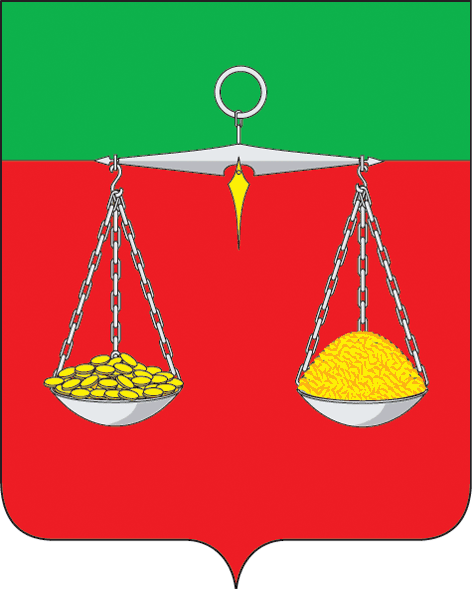 ТАТАРСТАН РЕСПУБЛИКАСЫТЕЛӘЧЕ МУНИЦИПАЛЬ РАЙОНЫ     БАЛАНДЫШ АВЫЛ              БАШКАРМА  КОМИТЕТЫ                          ҖИТӘКЧЕСЕГагарин ур., 4 нче йорт, Баландыш авылы, 422098тел. (факс): (84360) 55-6-10 E-mail: Bln.Tul@tatar.ruОКПО 93053609  ОГРН 1061675010154  ИНН/КПП 1619004362/161901001ОКПО 93053609  ОГРН 1061675010154  ИНН/КПП 1619004362/161901001ОКПО 93053609  ОГРН 1061675010154  ИНН/КПП 1619004362/161901001Муниципаль хезмәт күрсәтү стандартына таләп атамасыСтандарт таләпләре эчтәлегеМуниципаль хезмәтне яки таләпне билгели торган норматив акт 2.1. Муниципаль хезмәт атамасыЫшанычнамә таныклыгы, күчемсез милек белән эш итүгә ышанычнамәдән тышРФ ГрК; 16 номерлы боерык2.2. Муниципаль хезмәт күрсәтүче башкарма хакимият органы атамасыБашкарма комитетУстав; Нигезләмә;2.3. Муниципаль хезмәт күрсәтү нәтиҗәсенең тасвирламасыКүчемсез милек белән эш итүгә ышанычнамәдән тыш, таныклык буенча нотариаль гамәлләр кылуКүчемсез милек белән эш итүгә ышанычнамәдән тыш, ышанычнамәләр таныклыгы буенча нотариаль гамәлләр башкарудан баш тарту2.4. Муниципаль хезмәт күрсәтү срокларыКүчемсез милек белән эш итүгә ышанычнамәдән тыш, ышанычнамә таныклыгы мөрәҗәгать иткән көннән алып бер көн эчендә гамәлгә ашырыла.Мөрәҗәгать иткәннән соң биш эш көне эчендә, хезмәт күрсәтүдән баш тарту турында карар кабул ителгән очракта.Нотариаль гамәл кылуны кичектерү турында карар кабул ителгән очракта, мөрәҗәгать иткән мизгелдән биш эш көне эчендә2.5. Муниципаль хезмәт күрсәтү өчен, шулай ук муниципаль хезмәтләр күрсәтү өчен кирәкле һәм мәҗбүри булган хезмәтләр күрсәтү өчен законнар һәм башка норматив-хокукый актлар нигезендә кирәкле, мөрәҗәгать итүче тапшырырга тиешле документларның тулы исемлеге1. Мөрәҗәгать итүченең шәхесен таныклаучы башка документлар.2.Ышанычлылык, ышанычлылыкны таныклаган очракта 16 номерлы боерык2.6 Дәүләт органнары, җирле үзидарә органнары һәм башка оешмалар карамагында булган һәм мөрәҗәгать итүче тәкъдим итәргә хокуклы муниципаль хезмәт күрсәтү өчен норматив хокукый актлар нигезендә кирәкле документларның тулы исемлегеВедомствоара бәйләнеш кысаларында алына:дәүләт пошлинасын һәм нотариаль тарифны түләү турында белешмәләр(ДМС ДМТ гамәлгә кертелгәннән соң)11н боерыгы2.7. Муниципаль хезмәт күрсәтүче башкарма хакимият органнары тарафыннан күрсәтелүче муниципаль хезмәтләрне күрсәтү өчен норматив-хокукый актлар белән каралган очракларда килештерү таләп ителгән дәүләт хакимияте органнары, җирле үзидарә органнары һәм аларның структур бүлекчәләре исемлегеКилештерү таләп ителми2.8. Муниципаль хезмәт күрсәтү өчен кирәкле документларны кабул итүне кире кагу буенча нигезләрнең тулы исемлеге1) Документларның тиешсез зат тарафыннан тапшырылуы;2) Тапшырылган документларның әлеге регламентның 2.5 пунктында күрсәтелгән документлар исемлегенә туры килмәве;3) Гаризада һәм гаризага кушып бирелә торган документларда килешенмәгән төзәтүләр, аларның эчтәлеген берөзлексез аңлатырга мөмкинлек бирми торган җитди зыяннар бар;4) Тиешле булмаган органга документлар тапшыру2.9. Муниципаль хезмәт күрсәтүне туктатып тору яки аннан баш тарту өчен нигезләрнең тулы исемлегеХезмәт күрсәтүне туктатып тору өчен нигезләр каралмаган.Баш тарту өчен нигезләр:1) Мондый гамәл кылу законга каршы килә.2) Гамәл башка җирлек яки муниципаль район җирле үзидарә органының вазыйфаи заты тарафыннан кылынырга тиеш 3) Нотариаль гамәл кылу турындагы үтенеч белән суд тарафыннан эшкә сәләтсез дип танылган яисә эшкә сәләтсез дип танылган граждан йә кирәкле вәкаләтләре булмаган вәкил мөрәҗәгать итүе;4) Дәүләт һәм муниципаль түләүләр турында дәүләт мәгълүмат системасы (алга таба – ДМС ДМТ) аша дәүләт пошлинасын һәм нотариаль тарифны түләү турында мәгълүмат килмәү;5) Мөрәҗәгать итүче тарафыннан документлар тулы күләмдә тапшырылмаган, йә гаризада һәм (яки) документларда тулы булмаган һәм (яки) дөрес булмаган мәгълүмат бар.2.10. Муниципаль хезмәт күрсәткән өчен алына торган дәүләт пошлинасын яки башка түләүне алу тәртибе, күләме һәм нигезләреМуниципаль хезмәт нотариаль гамәлләр кылган өчен түләүсез (түләүле) нигездә күрсәтелә.Дәүләт пошлинасы 1) Россия Федерациясе законнары нигезендә нотариаль форма таләп итүче (таләп итүче) алыш - бирешләр кылуга ышанычнамә таныклыгы өчен-200 сум;2) Россия Федерациясе законнары нигезендә нотариаль форма таләп итә торган башка ышанычнамәләр таныклыгы өчен - 200 сум;3) ышанычлылык тәртибендә бирелә торган ышанычнамә таныклыгы өчен, әгәр таныклык Россия Федерациясе законнары нигезендә мәҗбүри булса-200 сум;4) әлеге пунктның 6 пунктчасында каралган мөлкәттән тыш, мөлкәт белән файдалану һәм (яки) эш итү хокукына ышанычнамәләр таныклыгы өчен:балаларга, шул исәптән тәрбиягә алынган балаларга, иренә, әти - әниләренә, тулы туган абыйларына һәм сеңелләренә-100 сум;башка физик затларга-500 сум;5) автотранспорт чараларыннан файдалану һәм (яки) куллану хокукына ышанычнамә таныклыгы өчен:балаларга, шул исәптән уллыкка алынган балаларга, иренә, әти - әниләренә, тулы туган абыйларына һәм сеңелләренә-250 сум;башка физик затларга-400 сум;Авыл җирлеге башкарма комитеты бинасыннан читтә эшләүче нотариаль гамәлләр өчен дәүләт пошлинасы бер ярым тапкыр арттырылган күләмдә түләнә.Нотариаль тариф-200 сум. 1-2 төркем инвалидларга 100 сум, ташлама 50 сум %РФ СК 333.24, 333.25 ст.2.11. Муниципаль хезмәт күрсәтү өчен кирәк һәм мәҗбүри булган хезмәтләр күрсәтү өчен түләүне исәпләү методикасы турындагы мәгълүматны да кертеп, әлеге түләүне алу тәртибе, күләме һәм нигезләреКирәкле һәм мәҗбүри хезмәтләр күрсәтү таләп ителми2.12. Муниципаль хезмәт күрсәтү турында запрос биргәндә һәм мондый хезмәт күрсәтү нәтиҗәләрен алганда чиратта көтүнең максималь вакытыЧират булганда муниципаль хезмәт алуга гариза бирү – 15 минуттан да артмаска тиеш.Муниципаль хезмәт күрсәтү нәтиҗәсен алганда чиратта торуның максималь вакыты 15 минуттан артмаска тиеш2.13. Мөрәҗәгать итүченең муниципаль хезмәт күрсәтү турындагы гаризасын теркәү вакытыГариза кергән вакыттан алып бер көн дәвамында2.14. Муниципаль хезмәт күрсәтелә торган биналарга карата таләпләрКәгазьдәге гариза Бүлеккә тапшырыла. Катнашу урыны гарызнамә тутыру өчен өстәл һәм урындыклар, гарызнамә тутыру үрнәкләре булган мәгълүмати стендлар һәм хезмәт алу өчен кирәкле документлар исемлеге белән җиһазландырылган.2.15. Муниципаль хезмәт күрсәтүләрдән файдалану мөмкинлеге һәм сыйфаты күрсәткечләреМуниципаль хезмәттән һәркем файдалана алу күрсәткечләре:бина җәмәгать транспортыннан файдалану мөмкинлеге зонасында урнашкан;белгечләрнең, шулай ук мөрәҗәгать итүчеләрдән документлар кабул ителә торган бүлмәләрнең җитәрлек санда булуы;  мәгълүмат стендларында, мәгълүмат ресурсларында муниципаль хезмәт күрсәтү ысуллары, тәртибе һәм сроклары турында тулы мәгълүмат булу  "Интернет"челтәрендә, дәүләт һәм муниципаль хезмәтләрнең бердәм порталында. Түбәндә саналачак очраклар муниципаль хезмәт күрсәтү сыйфатын билгели:мөрәҗәгать итүчеләрдән документлар кабул иткәндә һәм аларга документларны тапшырганда чират булмау;муниципаль хезмәт күрсәтү срокларын бозу очрагы булмау; муниципаль хезмәт күрсәтүче муниципаль хезмәткәрләрнең гамәлләренә (гамәл кылмауларына) шикаятьләр булмау;муниципаль хезмәт күрсәтүче муниципаль хезмәткәрләрнең мөрәҗәгать итүчеләргә карата әдәпсез, игътибарсыз мөнәсәбәтенә карата шикаятьләр булмау2.16. Муниципаль хезмәтне электрон формада күрсәтү үзенчәлекләреМуниципаль хезмәтне электрон рәвештә алу тәртибе турында консультацияне Интернет-кабул итү бүлмәсе яки Татарстан Республикасы дәүләт һәм муниципаль хезмәтләр Порталы аша алырга мөмкин. Закон нигезендә муниципаль хезмәт күрсәтү турында электрон формада гариза бирү каралган очракта, гариза Татарстан Республикасы дәүләт һәм муниципаль хезмәтләр Порталы аша тапшырыла (http://www.uslugi.tatar.ru дәүләт һәм муниципаль хезмәтләр (функцияләр) Бердәм порталы яки http://www.gosuslugi.ru) ВазифасыТелефонЭлектрон адресБашкарма комитет Җитәкчесе8436055-6-10Bln.Tul@tatar.ruСәркатип8436055-6-10Bln.Tul@tatar.ruВазифасыТелефонЭлектрон адресҖирлек башлыгы 8436055-6-10Bln.Tul@tatar.ru